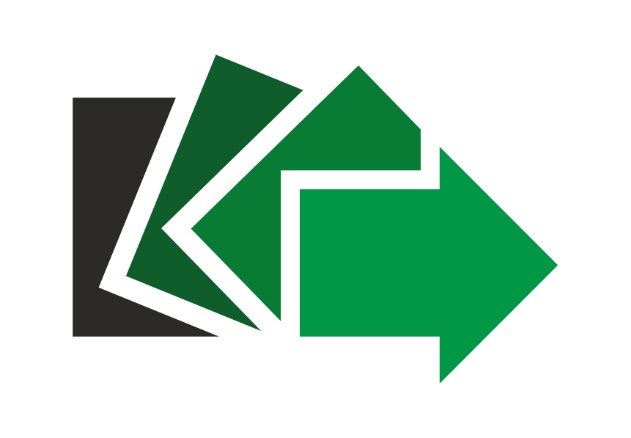 sprawozdanie z działalności
Powiatowego Urzędu Pracy w Olkuszu
za rok 2021Olkusz, czerwiec 2022SPIS TREŚCIOGÓLNA SYTUACJA NA LOKALNYM RYNKU	51. DANE STATYSTYCZNE	51.1 BEZROBOTNI ZAREJESTROWANI W PUP OLKUSZ (stan na 31.12.2019 r.)	51.2 BEZROBOTNI ZAREJESTROWANI W PUP OLKUSZ (stan na 31.12.2020 r.)	51.3 BEZROBOTNI ZAREJESTROWANI W PUP OLKUSZ (stan na 31.12.2021 r.)	61.4 LICZBA ZAREJESTROWANYCH W POSZCZEGÓLNYCH MIESIĄCACH 2019 r.	61.5 LICZBA ZAREJESTROWANYCH W POSZCZEGÓLNYCH MIESIĄCACH 2020 r.	61.6 LICZBA ZAREJESTROWANYCH W POSZCZEGÓLNYCH MIESIĄCACH 2021 r.	71.7 STOPA BEZROBOCIA	71.8 STRUKTURA BEZROBOCIA ZE WZGLĘDU NA WIEK (stan na 31.12.2021 r.)	81.9 STRUKTURA BEZROBOCIA WG WYKSZTAŁCENIA (stan na 31.12.2021 r.)	81.10 STRUKTURA BEZROBOTNYCH ZE WZGLĘDU NA CZAS POZOSTAWANIA BEZ PRACY W MIESIĄCACH (stan na 31.12.2021 r.)	91.11 LICZBA BEZROBOTNYCH Z PODZIAŁEM NA GMINY (stan na 31.12.2021 r.)	102. POLITYKA RYNKU PRACY – PODSTAWOWE USŁUGI RYNKU PRACY	112.1 POŚREDNICTWO PRACY	112.2 PORADNICTWO ZAWODOWE I INFORMACJA ZAWODOWA	212.3 ORGANIZACJA SZKOLEŃ	242.4 KRAJOWY FUNDUSZ SZKOLENIOWY	273. INSTRUMENTY RYNKU PRACY	333.1 STAŻE DLA BEZROBOTNYCH	333.2 BON STAŻOWY	343.3 BON NA ZASIEDLENIE	343.4 PRACE INTERWENCYJNE	353.5 JEDNORAZOWE ŚRODKI NA PODJĘCIE DZIAŁALNOŚCI GOSPODARCZEJ	353.6 WYPOSAŻENIE LUB DOPOSAŻENIE STANOWISKA PRACY	353.7 PRACE SPOŁECZNIE UŻYTECZNE	363.8 ZATRUDNIENIE WSPIERANE	363.9 REFUNDACJA KOSZTÓW OPIEKI NAD DZIECKIEM DO LAT 6 LUB DZIECKIEM NIEPEŁNOSPRAWNYM DO LAT 7	373.10 PODSUMOWANIE INSTRUMENTÓW RYNKU PRACY	374. SAMODZIELNE STANOWISKO DS. PROJEKTÓW	404.1 PROJEKT „AKTYWIZACJA OSÓB MŁODYCH POZOSTAJĄCYCH BEZ PRACY W POWIECIE OLKUSKIM (V)” – PROGRAM OPERACYJNY WIEDZA EDUKACJA I ROZWÓJ (POWER) NA LATA 2014-2020.	404.2 PROJEKT „AKTYWIZACJA OSÓB MŁODYCH POZOSTAJĄCYCH BEZ PRACY W POWIECIE OLKUSKIM (VI)” – PROGRAM OPERACYJNY WIEDZA EDUKACJA I ROZWÓJ (POWER) NA LATA 2014-2020.	424.3 PROJEKT „AKTYWIZACJA OSÓB W WIEKU 30 LAT I WIĘCEJ POZOSTAJĄCYCH BEZ PRACY W POWIECIE OLKUSKIM (VII)” – REGIONALNY PROGRAM OPERACYJNY WOJEWÓDZTWA MAŁOPOLSKIEGO NA LATA 2014-2020.	434.4 MAŁOPOLSKI PROGRAM REGIONALNY „FIRMA+1”	444.5 MAŁOPOLSKI PROGRAM REGIONALNY „BUMERANG – POWRÓT NA RYNEK PRACY”.	454.6 PROGRAM AKTYWIZACJI ZAWODOWEJ BEZROBOTNYCH ZAMIESZKUJĄCYCH NA WSI	455. EWIDENCJA ŚWIADCZEŃ I INFORMACJI	465.1 REJESTRACJIA I PRZYZNAWANIE ŚWIADCZEŃ	465.2 STRUKTURA WYDAWANYCH DECYZJI ADMINISTRACYJNYCH	475.3 REJESTRACJA ELEKTRONICZNA	475.4 ELEKTRONICZNA WERYFIKACJA UBEZPIECZEŃ	475.5 ZASIŁKI DLA BEZROBOTNYCH PO PRACY ZA GRANICĄ	485.6 ZAŚWIADCZENIA	485.7 INFORMACJE PIT-11	496. ORGANIZACJA I ZARZĄDZANIE	496.1 WEWNĘTRZNE AKTY NORMATYWNE	496.2 ZATRUDNIENIE I SZKOLENIA PRACOWNIKÓW	506.3  WYDATKI FAKULTATYWNE	516.4  POLITYKA BEZPIECZEŃSTWA W URZĘDZIE	526.5  SKARGI I WNIOSKI	526.6  KONTROLA ZARZĄDCZA	527. ORZECZNICTWO I WINDYKACJA	537.1 ODWOŁANIA	537.2 SKARGI DO WOJEWÓDZKIEGO SĄDU ADMINISTRACYJNEGO	547.3 WZNOWIENIA POSTĘPOWAŃ ADMINISTRACYJNYCH	547.4 WYGAŚNIĘCIE DECYZJI	557.5 NIENALEŻNIE POBRANE ŚWIADCZENIA	567.6 WIZYTY MONITORUJĄCE	577.7 ZAMÓWIENIA PUBLICZNE	587.8 EGZEKUCJA ŚWIADCZEŃ	587.9 DODATEK AKTYWIZACYJNY	598. FINANSE	608.1 STRUKTURA WYDATKÓW	619. POWIATOWA RADA RYNKU PRACY	62OGÓLNA SYTUACJA NA LOKALNYM RYNKU Powiatowy Urząd Pracy w Olkuszu realizuje zadania państwa w zakresie łagodzenia skutków bezrobocia, promocji zatrudnienia oraz aktywizacji zawodowej bezrobotnych oraz osób poszukujących pracy zamieszkałych na terenie 6 gmin powiatu: Olkusza, Wolbromia, Bolesławia, Bukowna, Klucz i Trzyciąża.Sprawozdanie z działalności Powiatowego Urzędu Pracy w Olkuszu za rok 2021 zostało opracowane na podstawie sprawozdań statystycznych oraz przy wykorzystaniu informacji pochodzących z rejestrów wewnętrznych prowadzonych w Urzędzie. Poniżej przedstawiamy dane statystyczne oraz działania Powiatowego Urzędu Pracy 
w Olkuszu w okresie od 01.01.2021 r. do 31.12.2021 r.1. DANE STATYSTYCZNE	1.1 BEZROBOTNI ZAREJESTROWANI W PUP OLKUSZ (stan na 31.12.2019 r.)Tabela 1. Liczba bezrobotnych i poszukujących pracy z uwzględnieniem liczby kobiet wg stanu na 31.12.2019 r.1.2 BEZROBOTNI ZAREJESTROWANI W PUP OLKUSZ (stan na 31.12.2020 r.)Tabela 2. Liczba bezrobotnych i poszukujących pracy z uwzględnieniem liczby kobiet wg stanu na 31.12.2020 r.1.3 BEZROBOTNI ZAREJESTROWANI W PUP OLKUSZ (stan na 31.12.2021 r.)Tabela 3. Liczba bezrobotnych i poszukujących pracy z uwzględnieniem liczby kobiet 
wg stanu na 31.12.2021 r.1.4 LICZBA ZAREJESTROWANYCH W POSZCZEGÓLNYCH MIESIĄCACH W ROKU 2019Tabela 4. Liczba bezrobotnych zarejestrowanych i wyrejestrowanych w poszczególnych miesiącach 2019 r.1.5 LICZBA ZAREJESTROWANYCH W POSZCZEGÓLNYCH MIESIĄCACH W ROKU 2020Tabela 5. Liczba bezrobotnych zarejestrowanych i wyrejestrowanych w poszczególnych miesiącach 2020 r.1.6 LICZBA ZAREJESTROWANYCH W POSZCZEGÓLNYCH MIESIĄCACH W ROKU 2021Tabela 6. Liczba bezrobotnych zarejestrowanych i wyrejestrowanych w poszczególnych miesiącach 2021 r.Na napływ i odpływ osób bezrobotnych w poszczególnych miesiącach roku mają wpływ różne czynniki m.in.: rozpoczęcie lub zakończenie prac sezonowych, napływ absolwentów, jak również zatrudnienie przez pracodawców bezrobotnych (po odbytych stażach). 1.7 STOPA BEZROBOCIADynamikę zmian na rynku pracy obrazują dane dotyczące bezrobocia. Stopa bezrobocia na koniec 2021 r. w Polsce osiągnęła poziom 5,4%. Tym samym jest ona o 0,9% niższa niż rok wcześniej, kiedy wynosiła 6,3%, natomiast w 2019 r wyniosła 5,2%.W Małopolsce stopa bezrobocia wynosiła 4,5% i również jest niższa o 0,8% w porównaniu do roku ubiegłego tj. 5,3%, natomiast w 2019 r. wyniosła 4,1%.W powiecie olkuskim stopa bezrobocia wynosiła 6,7%. W porównaniu do roku 2020 nastąpił spadek jej wartości o 0,8%. W roku 2019 poziom stopy bezrobocia wynosił 6,9%.Wykres 1. Stopa bezrobocia w latach 2019-2021.1.8 STRUKTURA BEZROBOCIA ZE WZGLĘDU NA WIEK (stan na 31.12.2021 r.)Analizując strukturę bezrobotnych według wieku można zauważyć, że znaczące problemy na rynku pracy mają osoby młode rozpoczynające swoją karierę zawodową. 
W przypadku młodych ludzi na ich trudności związane ze zdobyciem pracy wpływa szereg czynników tj. brak doświadczenia zawodowego, niewielka praktyka w poruszaniu się po rynku pracy, oraz ich wykształcenie niejednokrotnie nieadekwatne do potrzeb rynku pracy. Pracodawcy często niechętnie zatrudniają osoby młode nieposiadające doświadczenia zawodowego, gdyż wiąże się to z potrzebą praktycznego przygotowania do wykonywania zawodu tych pracowników. Największą grupę wśród bezrobotnych zarejestrowanych w Powiatowym Urzędzie Pracy w Olkuszu stanowią bezrobotni w wieku 35-44 tj. 890 osób, co stanowi 28,6% ogółu zarejestrowanych. Drugą co do liczebności grupą są bezrobotni w wieku 25-34 tj. 768 osoby i stanowią 24,7% ogółu bezrobotnych.Wykres 2. Struktura bezrobocia ze względu na wiek.Nadmienić należy, iż osoby bezrobotne odbywające staż u pracodawcy nie tracą statusu osoby bezrobotnej. 1.9 STRUKTURA BEZROBOCIA WG WYKSZTAŁCENIA (stan na 31.12.2021 r.)Cechą decydującą o szansach bezrobotnych na pozyskanie zatrudnienia jest poziom ich wykształcenia oraz dodatkowe kwalifikacje i umiejętności. Brak kwalifikacji lub niewystarczający ich poziom często uniemożliwiają zdobycie pracy. Należy jednak zauważyć, iż bezrobocie dotyka również osoby posiadające wykształcenie wyższe. Pracodawcy przed zatrudnieniem pracownika zwracają uwagę nie tylko na jego kwalifikacje i doświadczenie, ale także na posiadane przez niego dodatkowe atuty/umiejętności, takie jak: znajomość języków obcych, umiejętność obsługi sprzętu komputerowego, posiadanie prawa jazdy itp. W określeniu liczby osób bezrobotnych w podziale na ich wykształcenie przyjęto pięć kategorii, a mianowicie są to bezrobotni z wykształceniem: wyższym, policealnym i średnim zawodowym, średnim ogólnokształcącym, zasadniczym zawodowym oraz gimnazjalnym i niższym.W Powiecie Olkuskim najwięcej zarejestrowanych to osoby z wykształceniem policealnym i średnim 898 osób, co stanowi 28,9% ogółu bezrobotnych. Duży odsetek stanowią osoby z wykształceniem zasadniczym zawodowym tj. 726 osób, co stanowi 23,3% oraz z wykształceniem gimnazjalnymi i niższym tj. 658 osób co stanowi 21,1%.Wykres 3. Struktura bezrobocia wg wykształcenia.1.10 STRUKTURA BEZROBOTNYCH ZE WZGLĘDU NA CZAS POZOSTAWANIA BEZ PRACY W MIESIĄCACH (stan na 31.12.2021 r.)Czas pozostania bez pracy obejmuje aktualny okres pozostawania bez pracy od momentu ostatniej rejestracji osoby, liczony w pełnych miesiącach. W określeniu liczby osób bezrobotnych w podziale na czas pozostawania bez pracy w miesiącach przyjęto sześć kategorii, a mianowicie są to bezrobotni: do 1 miesiąca, 1-3 miesięcy, 3-6 miesięcy, 6-12 miesięcy, 12-24 miesięcy oraz powyżej 24 miesięcy. Najtrudniejszą sytuację dotyczącą powrotu do pracy posiadają bezrobotni, którzy byli zarejestrowani w Urzędzie powyżej 24 miesięcy. Powrót na rynek pracy tej grupy po długim czasie bezrobocia jest bardzo trudny. Wykres 4. Struktura bezrobocia ze względu na czas pozostawienia bez pracy w miesiącach.1.11 LICZBA BEZROBOTNYCH Z PODZIAŁEM NA GMINY (stan na 31.12.2021 r.)Miasto i Gmina Olkusz	- 1516 osób co stanowi 48,7% ogółu bezrobotnychMiasto i Gmina Wolbrom 	 - 560 osób co stanowi 18,0% ogółu bezrobotnychGmina Klucze 	 		 - 445 osób co stanowi 14,3% ogółu bezrobotnychMiasto Bukowno 	 	 - 258 osób co stanowi 8,3% ogółu bezrobotnychGmina Bolesław	 	 - 203 osoby co stanowi 6,5% ogółu bezrobotnychGmina Trzyciąż	 	 - 128 osób co stanowi 4,1% ogółu bezrobotnychWykres 5. Liczba bezrobotnych z podziałem na gminy.2. POLITYKA RYNKU PRACY – PODSTAWOWE USŁUGI RYNKU PRACY2.1 POŚREDNICTWO PRACY Pośrednictwo pracy jest jedną z podstawowych usług rynku pracy, realizowaną przez powiatowe urzędy pracy na rzecz poszukujących pracy oraz pracodawców, polega w szczególności na: udzielaniu pomocy bezrobotnym i poszukującym pracy w uzyskaniu odpowiedniego zatrudnienia oraz pracodawcom w pozyskaniu pracowników o poszukiwanych kwalifikacjach zawodowych;pozyskiwaniu ofert pracy;upowszechnianiu ofert pracy, w tym przez przekazywanie ofert pracy do internetowej bazy ofert pracy udostępnianej przez ministra właściwego do spraw pracy;udzielaniu pracodawcom informacji o kandydatach do pracy, w związku ze zgłoszoną ofertą pracy;informowaniu bezrobotnych i poszukujących pracy oraz pracodawców o aktualnej sytuacji i przewidywanych zmianach na lokalnym rynku pracy;inicjowaniu i organizowaniu kontaktów bezrobotnych i poszukujących pracy z pracodawcami;współdziałaniu powiatowych urzędów pracy w zakresie wymiany informacji o możliwościach uzyskania zatrudnienia i szkolenia na terenie ich działania;informowaniu bezrobotnych o przysługujących im prawach i obowiązkach.2.1.1 OFERTY PRACY W 2021 roku do urzędu wpłynęły ogółem 2424 oferty pracy w tym: ofert pracy subsydiowanej 1728 oraz ofert pracy niesubsydiowanej 696. Więcej o 1017 ofert pracy w odniesieniu do roku 2020 oraz więcej o 196 w porównaniu do roku 2019. W stosunku do roku 2020 wpłynęło więcej ofert pracy subsydiowanej o 1173 oferty pracy oraz mniej ofert pracy niesubsydiowanej o 156 ofert pracy.W odniesieniu do roku 2019 wpłynęło więcej ofert pracy subsydiowanej o 288 ofert pracy oraz mniej ofert pracy niesubsydiowanej o 92.Wykres 6. Oferty pracy zgłoszone do PUP w latach 2019 - 2021.Na jedną zgłoszoną ofertę pracy w 2021 r. przypadało niecałe półtorej osoby bezrobotnej. W 2020 r. przypadało średnio dwie i pół osoby bezrobotnej natomiast w roku 2019 przypadało półtorej osoby bezrobotnej. Najczęściej pracodawcy poszukiwali pracowników w zawodach: sprzedawcy, pracowników obsługi biurowej, magazynierów, pracowników budowlanych, pracowników produkcji, operatorów maszyn introligatorskich, pomocy kuchennej oraz pracowników niewykwalifikowanych. 2.1.2 PODJĘCIA PRACYW roku 2021 ogółem podjęły pracę 2672 osoby, z czego 358 osób w ramach prac subsydiowanych i 2314 w ramach pracy niesubsydiowanej. W porównaniu do roku 2020 nastąpił wzrost liczby osób podejmujących pracę o 97 osób. Analizując to zagadnienie w porównaniu do roku 2019 widoczny jest minimalny spadek o 28 osób. Poniższy wykres obrazuje zmiany.Wykres 7. Podjęcia pracy ogółem w latach 2019 - 2021.Ogółem w 2021 roku podjęło pracę niesubsydiowaną 2314 osób, z tego 297 osób podjęło pracę za pośrednictwem urzędu w wyniku skierowania, co stanowi 12,8% ogółu podjęć pracy niesubsydiowanej. W porównaniu do roku 2020 nastąpił wzrost o 96 podjęć pracy niesubsydiowanej, a do 2019 roku spadek o 5 podjęć pracy niesubsydiowanej. Powyższe wyniki obrazuje wykres.Wykres 8. Podjęcia pracy niesubsydiowanej w tym za pośrednictwem urzędu w latach 
2019 - 2021.
2.1.3 WSPÓŁPRACA Z PRACODAWCAMIW bazie pracodawców na koniec grudnia 2021r. figurowało 9020 pracodawców. W porównaniu do poprzedniego roku, nastąpił wzrost w zakresie współpracy o 414 pracodawców, natomiast do roku 2019 wzrost o 1054 pracodawców, co obrazuje poniższy wykres.Wykres 9. Współpraca pracodawców w latach 2019 - 2021.Pośrednicy pracy promują usługi rynku pracy i pozyskują oferty pracy, nawiązują i podtrzymują współpracę z pracodawcami, uzyskują informacje na temat planów zatrudnieniowych oraz wymagań kwalifikacyjnych niezbędnych na poszczególnych stanowiskach pracy. Pomimo trwającego stanu epidemii w 2021 w wyniku 106 wizyt u pracodawców pośrednicy pracy pozyskali 158 ofert pracy niesubsydiowanej. Dla porównania w 2020 roku w wyniku 157 wizyt u pracodawców, pośrednicy pracy pozyskali 142 oferty pracy niesubsydiowanej, natomiast w 2019 roku w wyniku 386 wizyt u pracodawców, pośrednicy pracy pozyskali 418 ofert pracy niesubsydiowanej.2.1.4 ZAGRANICZNE OFERTY PRACYEURES – oznacza to europejskie służby zatrudnienia państw UE i EFTA obejmujące działania w szczególności pośrednictwa pracy wraz z doradztwem w zakresie mobilności na rynku pracy.W 2021 roku poprzez sieć EURES do tut. Urzędu wpłynęły 294 oferty pracy na 1799 stanowisk pracy. Dla porównania w 2020 roku wpłynęły 79 ofert pracy na 984 stanowiska pracy, a w 2019 roku 322 oferty pracy na 2157 stanowisk pracy. Najczęściej w 2021 roku byli poszukiwani pracownicy do Niemiec oraz Norwegii. Wykres 10. Oferty i stanowiska pracy w ramach sieci EURES w latach 2019 - 2021.Pracodawcy zagraniczni w szczególności zgłaszali zapotrzebowania na stanowiska związane z branżą budowlaną oraz branżą rolniczo-ogrodniczą (pracownicy przy zbiorach truskawek, malin, szparagów oraz sałaty). W ramach usługi Pośrednictwa EURES w 2021 r. udzielono 112 osobom bezrobotnym i poszukującym pracy informacji indywidualnych z czego: informacji ogólnych o sieci EURES - 53, informacji dotyczących warunków życia i pracy w krajach UE/EFTA - 6. Pośrednik pracy poszukiwał pracy w Centralnej Bazie Ofert Pracy dla 53 osób, które były zainteresowane pracą za granicą. Dla porównania w roku 2020 udzielono osobom bezrobotnym i poszukującym pracy ogółem - 63 indywidualnych informacji, natomiast w roku 2019 - 445 informacji. Wykres 11. Indywidualne kontakty z bezrobotnymi i poszukującymi pracy wg tematyki w latach 2019 - 2021.2.1.5 ZATRUDNIANIE CUDZOZIEMCÓWZgodnie z polskim prawem, możliwe jest powierzenie cudzoziemcowi wykonywanie pracy na terytorium RP bez konieczności uzyskania zezwolenia na pracę. Taka możliwość ma zastosowanie do obywateli: Republiki Armenii, Republiki Białorusi, Republiki Gruzji, Republiki Mołdawii, Federacji Rosyjskiej, Ukrainy.Obywatele tych krajów mogą wykonywać pracę przez maksymalny okres 6 miesięcy w ciągu kolejnych 12 miesięcy, niezależnie od liczby podmiotów powierzających im wykonywanie pracy. Przed podjęciem pracy przez cudzoziemca przyszły pracodawca musi zarejestrować w urzędzie pracy oświadczenie o powierzeniu wykonywania pracy temu cudzoziemcowi.W 2021 roku w Powiatowym Urzędzie Pracy w Olkuszu zostało zarejestrowanych ogółem 5030 oświadczeń o powierzeniu pracy cudzoziemcom z czego najwięcej obywatelom Ukrainy 4604, co stanowiło 91,5% ogółu rejestrowanych oświadczeń. Porównując do 2020 roku widoczny jest wzrost rejestrowanych oświadczeń o 29 oświadczeń o powierzeniu pracy cudzoziemcowi a do 2019 roku o 1288 oświadczeń o powierzeniu pracy cudzoziemcowi. Tabela 7. Zarejestrowane oświadczenia o powierzeniu pracy cudzoziemcowi w
latach 2019 - 2021.Powiatowy Urząd Pracy w Olkuszu wychodząc naprzeciw potrzebom pracodawców przyjmuje zgłoszenia oświadczeń o powierzeniu wykonywania pracy cudzoziemcowi w sposób elektroniczny poprzez platformę praca.gov.pl.W 2021 roku drogą elektroniczna obsłużono 4682 oświadczenia co uwidacznia wzrost w stosunku do roku 2020 o 369 oświadczeń, jak i do 2019 roku o 2509 oświadczeń. Oświadczenia o powierzeniu pracy składane elektronicznie stanowią 93,1% ogółu rejestrowanych oświadczeń o powierzeniu pracy cudzoziemcowi w 2021 roku.Wykres 12. Oświadczenia o powierzeniu pracy cudzoziemcowi złożone elektronicznie w latach 2019 - 2021.Pracodawcy, którzy zamierzali zatrudnić cudzoziemców na dłużej niż pół roku, składali oferty pracy w celu wydania informacji starosty na temat zaspokojenia potrzeb kadrowych podmiotu powierzającego wykonywanie pracy cudzoziemcowi na określone stanowisko pracy. W 2021 roku wpłynęło takich ofert pracy 90 na 948 stanowisk pracy. Dla porównania w 2020 roku wpłynęło 60 ofert pracy na 390 stanowisk, natomiast w roku 2019 - 78 ofert pracy na 699 stanowisk pracy. Największą ilość ofert pracy złożyli pracodawcy poszukujący pracowników na następujące stanowiska: pracownik produkcji (205 stanowisk pracy), operator maszyn introligatorskich (180 stanowisk pracy), pomoc kuchenna (75 stanowisk pracy), operator maszyn do formowania szkła płaskiego (70 stanowisk pracy), kelner (64 stanowiska pracy) operator zautomatyzowanej linii produkcyjnej (35 stanowisk pracy), operator maszyn i urządzeń do przetwórstwa tworzyw sztucznych (34 stanowiska pracy), sprzedawca na targowisku (23 stanowiska pracy). W sytuacji braku możliwości zrekrutowania na określone stanowiska pracy obywateli polskich, zezwolenie na pracę dla cudzoziemca po uprzedniej informacji starosty – wydaje Wojewoda Małopolski.Wykres 133. Wydane informacje starosty na temat możliwości zaspokojenia potrzeb kadrowych podmiotu powierzającego wykonanie pracy cudzoziemcowi w latach 2019 - 2021.W 2021 roku tut. urząd wydał 3 zezwolenia na pracę sezonową na stanowiska pracy pomocnik rolnika. 
Ogółem wpłynęło 10 wniosków, z czego w 7 przypadkach postępowanie umorzono.
W roku 2020 wpłynęło 9 wniosków, z czego w 4 przypadkach umorzono postępowanie oraz wydano 5 zezwoleń na pracę sezonową. Natomiast w 2019 roku wpłynęło 10 wniosków, z czego umorzono postępowanie w 4 przypadkach oraz wydano 6 zezwoleń na pracę sezonową.2.1.6 ZWOLNIENIA GRUPOWEW 2021 roku złożono 1 zawiadomienie o zwolnieniu grupowym w powiecie olkuskim, przez Pocztę Polską na 2 osoby. W 2020 złożono 1 zawiadomienie o zwolnieniu grupowym, przez Zakłady Górniczo-Hutnicze „Bolesław”- Bukowno na 654 osoby. Natomiast w 2019 roku nie było zwolnień grupowych na terenie powiatu olkuskiego.2.1.7 POŚREDNICTWO PRACY DLA OSÓB BEZROBOTNYCHPowiatowy Urząd Pracy podejmuje i utrzymuje kontakty z osobami zarejestrowanymi, przygotowuje tym osobom informacje o propozycjach odpowiedniej pracy lub innej pomocy określonej w ustawie, kieruje je do pracodawców krajowych, monitoruje sytuację i postępy realizacji działań przewidzianych w Indywidualnym Planie Działania.W 2021 roku doradcy klienta objęli swoimi usługami 6732 osoby bezrobotne i poszukujące pracy, przeprowadzając z nimi łącznie 31368 spotkań, kontaktów telefonicznych oraz e-mail (średnio 130 kontaktów dziennie z osobami bezrobotnymi oraz poszukującymi pracy).W trakcie kontaktu każdemu bezrobotnemu przedstawiono informacje o ofertach pracy oraz innych możliwościach pomocy oferowanych przez urząd, z tego:
- 1361 osobom bezrobotnym wydano skierowania do pracy i na staż,
- 919 osobom udzielono informacji zawodowej.W roku 2020 doradcy klienta objęli swoimi usługami 7429 osób bezrobotnych i poszukujących pracy, przeprowadzając z nimi łącznie 31395 spotkań i kontaktów. W roku 2019 doradcy klienta objęli swoimi usługami 6724 osoby bezrobotne i poszukujące pracy, przeprowadzając z nimi łącznie 34731 spotkania.Wykres 144. Liczba kontaktów doradców klienta z osobami bezrobotnymi i poszukującymi pracy w latach 2019 - 2021.
Powiatowy Urząd Pracy w Olkuszu udzielając pomocy określonej w ustawie przygotowuje Indywidualny Plan Działania.
Indywidualny Plan Działania – oznacza to plan działań obejmujący podstawowe usługi rynku pracy wspierane instrumentami rynku pracy w celu zatrudnienia bezrobotnego lub poszukującego pracy. Indywidualny Plan Działania przygotowywany jest do 60 dni od dnia rejestracji.W 2021 roku doradcy klienta przygotowali wspólnie z klientami 3361 Indywidualnych Planów Działania (IPD). W porównaniu do 2020 roku tendencja porównywalna w ilości przygotowanych Indywidualnych Planów Działania. Natomiast w porównaniu do roku 2019 spadek o 1059 przygotowanych Indywidualnych Planów Działania.Wykres 155. Indywidualne Plany Działania w latach 2019 - 2021.2.1.8 POŚREDNICTWO PRACY DLA NIEPEŁNOSPRAWNYCHSytuacja osób niepełnosprawnych na rynku pracy jest trudna. Na terenie powiatu olkuskiego znajdują się obecnie 3 Zakłady Pracy Chronionej tj., PAPER PRODUCTS Sp. z o.o., Przedsiębiorstwo Produkcyjno - Handlowo - Usługowe DUKAT Spółka Jawna, Przedsiębiorstwo Produkcyjno - Handlowo - Usługowe Mebli Tapicerowanych KANITA Export - Import Mucha Wiesław. W latach 2019 - 2020 również te zakłady posiadały status Zakładów Pracy Chronionej. Należy zaznaczyć, że PAPER PRODUCTS Sp. z o.o. uzyskała status, natomiast Firma P.H.U. BUTELX utraciła status Zakładu Pracy Chronionej w 2019 roku.Na koniec 2021 roku w Powiatowym Urzędzie Pracy w Olkuszu zarejestrowanych było 188 osób z orzeczonym stopniem niepełnosprawności. Dla porównania w roku 2020 figurowało w rejestrze 201 osób z orzeczonym stopniem niepełnosprawności, natomiast w roku 2019 w rejestrze urzędu pracy widniało 166 osób z orzeczonym stopniem niepełnosprawności.Pracodawcy w 2021 roku zgłosili 55 wolnych stanowisk pracy dla osób niepełnosprawnych,
co stanowi 7,9% ogółu zgłoszonych stanowisk pracy niesubsydiowanej. Dla porównania w 2020 r. zgłoszono 59 stanowisk pracy, natomiast w 2019 r. zgłoszono 65 stanowisk pracy.Samodzielne podjęcie pracy zgłosiło 91 osób z orzeczonym stopniem niepełnosprawności. Dla porównania w roku 2020 - 45 osób, a w roku 2019 - 107 osób. Widoczny jest zatem znaczny wzrost w porównaniu do roku 2020, natomiast spadek w porównaniu do roku 2019.Wykres 166. Sytuacja osób niepełnosprawnych w latach 2019 - 2021.2.2 PORADNICTWO ZAWODOWE I INFORMACJA ZAWODOWAPoradnictwo zawodowe polega na udzielaniu:bezrobotnym i poszukującym pracy pomocy w wyborze odpowiedniego zawodu lub miejsca pracy oraz w planowaniu rozwoju kariery zawodowej, a także na przygotowywaniu do lepszego radzenia sobie w poszukiwaniu i podejmowaniu pracy, w szczególności na:udzielaniu informacji o zawodach, rynku pracy, możliwościach szkolenia i kształcenia, umiejętnościach niezbędnych przy aktywnym poszukiwaniu pracy i samozatrudnieniu,udzielaniu porad z wykorzystaniem standaryzowanych metod ułatwiających wybór zawodu, zmianę kwalifikacji, podjęcie lub zmianę pracy, w tym badaniu kompetencji, zainteresowań i uzdolnień zawodowych,kierowaniu na specjalistyczne badania psychologiczne i lekarskie umożliwiające wydawanie opinii o przydatności zawodowej do pracy i zawodu albo kierunku szkolenia,inicjowaniu, organizowaniu i prowadzeniu grupowych porad zawodowych dla bezrobotnych i poszukujących pracy;pracodawcom pomocy:w doborze kandydatów do pracy spośród bezrobotnych i poszukujących pracy,we wspieraniu rozwoju zawodowego pracodawcy i jego pracowników przez udzielanie porad zawodowych.W 2021 r. poradnictwo zawodowe świadczone było jedynie w formie spotkań indywidualnych z klientami, w obszarze porad zawodowych oraz w obszarze informacji zawodowej. Ze względu na utrzymującą się ciężką sytuację i wprowadzone ograniczenia związane z pandemią, kierując się troską o zdrowie i bezpieczeństwo zarówno pracowników jak i osób korzystających z pomocy, prowadzono poradnictwo zawodowe jedynie w formie indywidualnej. Podobnie jak w roku 2020, tak i w 2021 działania doradców zawodowych prowadzone były również w obszarze poradnictwa na odległość. W 2021 r. ogółem poradnictwem zawodowym objęto 1 183 osoby, w tym 1 038 osób indywidualną informacją zawodową i 145 osób indywidualną poradą zawodową. Liczbę uczestników poszczególnych form na przestrzeni trzech ostatnich lat, przedstawia poniższy wykres.Wykres 177. Liczba uczestników poszczególnych form wsparcia.Uwzględniając trwający od kilku lat trend i potrzeby klientów oraz efekty pracy w ramach poradnictwa, działanie doradców zawodowych zorientowane są głównie na indywidualną pracę z klientem. Niezmienna pozostała tematyka porad, gdzie dla osób młodych do 30 roku życiu zmagano się z problemami zawodowymi dotyczącymi wyboru lub zmiany zawodu, wyborem miejsca pracy, planowaniem rozwoju zawodowego, wyborem kierunku kształcenia lub szkolenia. Indywidualne poradnictwo dla klientów dojrzalszych (po 50 roku życia) ukierunkowane było na niwelowanie deficytów w zakresie umiejętności poruszania się po aktualnym rynku pracy, czy spadku motywacji. 
Na przestrzeni ostatnich trzech lat najczęściej stosowaną formą w ramach poradnictwa zawodowego była indywidualna informacja zawodowa. Ograniczenia spowodowane pandemią, jeszcze bardziej zintensyfikowały działania doradców w tej formie aktywizacyjnej, która niejednokrotnie stanowiła jedyną możliwość udzielenia pomocy osobom bezrobotnym. W roku 2021 udzielono 1 038 informacji, gdzie w roku 2020 udzielono jej 869 osobom, a w roku 2019 liczba objętych usługą wynosiła 748. Nie zmienił się zakres tematyczny informacji przekazywanych klientom. Zindywidualizowane i dostosowane do potrzeb klienta informacje dotyczyły aktualnie prowadzonych projektów, programów, naborów i innych form wsparcia realizowanych w tutejszym Urzędzie.
Tabela 8. Charakterystyka klientów korzystających z porad zawodowych w latach
2019 – 2021.Jak pokazują powyższe dane, utrzymana została tendencja spadkowa, zarówno co do liczby osób objętych poradami indywidualnymi jak i poradami grupowymi. Podobnie jak w latach poprzednich największą grupę objętą indywidualną poradą zawodową były osoby zarejestrowane ze statusem bezrobotnego. Efektywność poradnictwa zawodowego.Najbardziej oczekiwanym efektem pracy z osobą bezrobotną jest podjęcie przez nią zatrudnienia. Prowadzony przez doradcę zawodowego proces, obejmuje szereg działań wynikających z zaistniałego problemu zawodowego. Biorąc pod uwagę aspekt jego rozwiązania, nie zawsze jest nim podjęcie pracy w krótkiej perspektywie czasowej. Bezpośrednimi efektami procesu doradczego są – podniesienie motywacji klienta, zwiększenie jego aktywności i efektywności w poszukiwaniu zatrudnienia, określenie celów zawodowych, opracowanie planu poszukiwań, sporządzenie dokumentów aplikacyjnych oraz przygotowanie do rozmowy kwalifikacyjnej. Wszystkie powyższe czynniki mogą i bardzo często stanowią dopiero początek drogi, która w rezultacie pozwoli klientowi osiągnąć zamierzone cele zatrudnieniowe.2.3 ORGANIZACJA SZKOLEŃW 2021 roku Powiatowy Urząd Pracy w Olkuszu umożliwił 29 osobom (5 kobietom) uzyskanie, podniesienie lub uzupełnienie kwalifikacji zawodowych poprzez udział w szkoleniach, wykorzystując do tego środki Funduszu Pracy oraz Europejskiego Funduszu Społecznego, z czego:- 16 osób skorzystało ze szkoleń w ramach bonu szkoleniowego,- 13 osób skierowano na szkolenia wskazane przez osobę uprawnioną.W porównaniu do roku poprzedniego, w 2021 r. w szkoleniach uczestniczyło więcej o 11 osób (61,11%). Natomiast w porównaniu do 2019 r. w szkoleniach uczestniczyła 1 osoba więcej (3,57%). W 2021 roku Powiatowy Urząd Pracy w Olkuszu na powyższe formy wsparcia wydatkował łącznie kwotę 124 124,64 zł.Wykres 188. Źródła finansowania oraz wysokość poniesionych wydatków na szkolenia w latach 2019 - 2021.Analizując powyższy wykres można stwierdzić, iż głównym źródłem finansowania działań związanych z kształceniem ustawicznym osób bezrobotnych w 2021r. był Fundusz Pracy, 
w ramach którego wydano kwotę 71 654,04 zł, co stanowiło 57,73% wydatków ogółem.
W ramach Europejskiego Funduszu Społecznego wydatkowano łącznie kwotę 52 470,60 zł, co stanowiło 42,27% wydatków ogółem. Porównując wydatki na organizację szkoleń do roku 2019 i 2020 widzimy wzrost o 20 969,55 zł (20,33%) w porównaniu do roku 2019
i wzrost o 51 043,01 zł (69,84%) w porównaniu do roku 2020.Kierunki szkoleń realizowane w 2021 roku.W ramach szkoleń indywidualnych, wskazanych przez osoby uprawnione:operator żurawi przewoźnych, przenośnych i stacjonarnych – HDS,spawanie blach i rur spoinami pachwinowymi i czołowymi metodą MAG (135),uprawnienia elektryczne: SEP G1 - Eksploatacja i Dozór,operator koparkoładowarki wszystkie kl. III,kurs prawa jazdy kat. B+E,kurs prawa jazdy kat. C,kurs prawa jazdy kat. C+E,dekorowanie ślubów,malarz piaskarz na przekrojach offshore dla początkujących - teoria i praktyka, kurs intensywny,WEB Developer,obsługa i programowanie tokarek sterowanych numerycznie CNC,kwalifikacja wstępna przyspieszona na przewóz rzeczy.W ramach bonu szkoleniowego:all brows – brwi powder effect, ombre brows,prawo jazdy kat. C, C+E,prawo jazdy kat. C,kurs na pilota Drona < 25 kg NSTS-06 z wykorzystaniem kamery termowizyjnej,uprawnienia elektryczne: SEP G1 - Eksploatacja i Dozór,uprawnienia elektryczne: SEP G1 - Eksploatacja i Dozór, G3 - Eksploatacja i Dozór,Teacher Training Course (TTC) - kurs metodyczny uprawniający do nauczania dzieci 
i młodzieży języka angielskiego metodą Helen Doron,kwalifikacja wstępna przyspieszona na przewóz rzeczy,operator koparkoładowarki wszystkie kl. III,operator koparki jednonaczyniowej pow. 25 ton masy całkowitej kl. I,obsługa i programowanie tokarek sterowanych numerycznie CNC,F-GAZY, lutowanie twarde płomieniowe.Tabela 9. Osoby skierowane na szkolenie według wieku w latach 2019 - 2021.Analizując powyższą tabelę można stwierdzić, iż w omawianym okresie sprawozdawczym najliczniejszą grupę skierowanych na szkolenia w 2021 r. stanowiły osoby w wieku 25 do 34 lat. Natomiast w latach 2019 i 2020 najliczniejszą grupę stanowiły osoby najmłodsze, w przedziale wiekowym 18 - 24 lata.Tabela 10. Osoby skierowane na szkolenie według poziomu wykształcenia w latach 
2019 - 2021.Z powyższych danych wynika, iż spośród osób, które zostały skierowane na szkolenia 
w latach 2019 - 2021, największą grupę stanowiły osoby z wykształceniem średnim ogólnokształcącym, policealnym i średnim zawodowym/branżowym. Wykres 19. Efektywność szkoleń w latach 2019 - 2021.Z grupy 29 osób skierowanych w 2021 roku na szkolenie, wszystkie osoby ukończyły szkolenie zgodnie z harmonogramem, w tym 28 osób ukończyło szkolenie w 2021 r. i 1 osoba ukończyła w 2022 r. Pracę zarobkową lub działalność gospodarczą w trakcie szkolenia lub w okresie do 3 miesięcy po zakończeniu szkolenia podjęło 20 osób, co stanowi 68,96% osób przeszkolonych. W porównaniu z rokiem 2020 nastąpił wzrost efektywności szkoleń
o 2,26% i w porównaniu z rokiem 2019 r. wzrost o 15,39%.2.4 KRAJOWY FUNDUSZ SZKOLENIOWYW 2021 r. tut. Urząd realizował wsparcie w zakresie finansowania kształcenia ustawicznego pracowników i pracodawców w ramach środków z limitu oraz rezerwy Krajowego Funduszu Szkoleniowego (KFS).Środki z KFS można przeznaczyć na sfinansowanie:kursów i studiów podyplomowych realizowanych z inicjatywy pracodawcy lub za jego zgodą,egzaminów umożliwiających uzyskanie dokumentów potwierdzających nabycie umiejętności, kwalifikacji lub uprawnień zawodowych,badań lekarskich i psychologicznych wymaganych do podjęcia kształcenia lub pracy   zawodowej po ukończonym kształceniu,ubezpieczenie od następstw nieszczęśliwych wypadków w związku z podjętym kształceniem,określenie potrzeb pracodawcy w zakresie kształcenia ustawicznego w związku z ubieganiem się o sfinansowanie tego kształcenia ze środków KFS,określanie zapotrzebowania na zawody na rynku pracy,badanie efektywności wsparcia udzielonego ze środków KFS,promocję KFS,konsultacje i poradnictwo dla pracodawców w zakresie korzystania z KFS. 
Z dofinansowania w ramach środków z limitu KFS korzystali pracodawcy, którzy zatrudniają co najmniej jednego pracownika i spełnili co najmniej jeden z 8 priorytetów ustalonych przez ministra właściwego ds. pracy:Priorytet nr 1 - wsparcie kształcenia ustawicznego osób zatrudnionych w firmach, które na skutek obostrzeń zapobiegających rozprzestrzenianiu się choroby COVID-19, musiały ograniczyć swoją działalność,Priorytet nr 2 - wsparcie kształcenia ustawicznego pracowników służb medycznych, pracowników służb socjalnych, psychologów, terapeutów, pracowników domów pomocy społecznej, zakładów opiekuńczo-leczniczych, prywatnych domów opieki oraz innych placówek dla seniorów/osób chorych/niepełnosprawnych, które bezpośrednio pracują z osobami chorymi na COVID-19 lub osobami z grupy ryzyka ciężkiego przebiegu tej choroby,Priorytet nr 3 - wsparcie kształcenia ustawicznego w zidentyfikowanych w danym powiecie lub województwie zawodach deficytowych,Priorytet nr 4 - wsparcie kształcenia ustawicznego osób po 45 roku życia,Priorytet nr 5 - wsparcie kształcenia ustawicznego osób powracających na rynek pracy po przerwie związanej ze sprawowaniem opieki nad dzieckiem,Priorytet nr 6 - wsparcie kształcenia ustawicznego w związku z zastosowaniem w firmach nowych technologii i narzędzi pracy, w tym także technologii i narzędzi cyfrowych,Priorytet nr 7 - wsparcie kształcenia ustawicznego osób, które nie posiadają świadectwa ukończenia szkoły lub świadectwa dojrzałości,Priorytet nr 8 - wsparcie realizacji szkoleń dla instruktorów praktycznej nauki zawodu bądź osób mających zamiar podjęcia się tego zajęcia, opiekunów praktyk zawodowych
i opiekunów stażu uczniowskiego oraz szkoleń branżowych dla nauczycieli kształcenia zawodowego.
W 2021 r. tut. Urząd realizował również wsparcie w zakresie finansowania kształcenia ustawicznego pracowników i pracodawców w ramach rezerwy Krajowego Funduszu Szkoleniowego (KFS). Z dofinansowania korzystali pracodawcy, którzy zatrudniają co najmniej jednego pracownika i spełnili co najmniej jeden z 6 priorytetów ustalonych przez Radę Rynku Pracy:Priorytet nr 1 - wsparcie kształcenia ustawicznego skierowane do pracodawców zatrudniających cudzoziemców,Priorytet nr 2 - wsparcie kształcenia ustawicznego pracowników zatrudnionych w podmiotach posiadających status przedsiębiorstwa społecznego, wskazanych na liście przedsiębiorstw społecznych prowadzonej przez MRiPS, członków lub pracowników spółdzielni socjalnych lub pracowników Zakładów Aktywności Zawodowej,Priorytet nr 3 - wsparcie kształcenia ustawicznego osób, które mogą udokumentować wykonywanie przez co najmniej 15 lat prac w szczególnych warunkach lub o szczególnym charakterze, a którym nie przysługuje prawo do emerytury pomostowej,Priorytet nr 4 - wsparcie kształcenia ustawicznego pracowników Centrów Integracji Społecznej, Klubów Integracji Społecznej, Warsztatów Terapii Zajęciowej,Priorytet nr 5 - wsparcie kształcenia ustawicznego osób z orzeczonym stopniem niepełnosprawności,Priorytet nr 6 - wsparcie kształcenia ustawicznego osób dorosłych w nabywaniu kompetencji cyfrowych.W roku 2021 r. PUP w Olkuszu zawarł umowy na sfinansowanie kosztów kształcenia ustawicznego ze środków KFS z 63 pracodawcami (rok 2020 - 40, 2019 - 57) na kwotę 
654 876,92 zł (rok 2020 – 397 588,86 zł, 2019 – 539 522,04 zł). W ramach powyższych środków z kształcenia ustawicznego skorzystały 304 osoby (2020 r.- 211, 
2019 r.- 336). Ponadto w 2021 r. na promocję KFS wydano kwotę 7 816,29 zł.Wykres 20. Środki finansowane przeznaczone na Krajowy Fundusz Szkoleniowy w latach 2019 - 2021.Wykres 21. Ilość zawartych umów na sfinansowanie kosztów kształcenia ustawicznego oraz ilość osób objętych kształceniem w ramach środków KFS w latach 2019 - 2021.Średni koszt kształcenia ustawicznego przypadający na jednego uczestnika w roku 2021 wyniósł 2 154,20 zł i jest o 14,32% wyższy niż w roku 2020 (1 884,31 zł) i o 34,16% wyższy niż w roku 2019 (1 605,72 zł).Wykres 22. Średni koszt kształcenia ustawicznego przypadający na jednego uczestnika w ramach środków KFS w latach 2019-2021.Z dofinansowania do kształcenia ustawicznego pracowników w 2021 r. skorzystało 63 pracodawców w tym:32 mikroprzedsiębiorców,14 małych przedsiębiorców,11 średnich przedsiębiorców,1 organizacja pozarządowa,1 jednostka samorządowa,4 dużych przedsiębiorców.
Wykres 23. Pracodawcy, którzy uzyskali środki z KFS w 2021 r. wg sektora.W 2021 r. tylko 1 pracodawca korzystał ze studiów podyplomowych, kierunek - „Kadry i płace w praktyce”. 
W ubiegłym roku pracodawcy korzystali przede wszystkim z dofinansowana kursów.
Kierunki kształcenia w ramach kursów, cieszące się największym zainteresowaniem, to:kursy dla fizjoterapeutów (m. in. terapia stawów skroniowo-żuchwowych TMJ, funkcjonalna terapia manualna Mulligana, medycyna ortopedyczna CYRIAX-OMI, pinoterapia, kompleksowa terapia powięzi),kursy dla operatorów sprzętu ciężkiego (m. in. operator walca drogowego, operator żurawi przewoźnych i przenośnych, operator maszyn do rozkładania mieszanek mineralno-asfaltowych, operator koparki, operator ładowarki, operator spycharki),kursy fryzjerskie (szkolenie z zabiegu fryzjerskiego Barber - jako nowe wyzwanie, kreatywne strzyżenie i koloryzacja),kursy z zakresu księgowości,kursy z zakresu informatyki i wykorzystania komputerów,kursy prawa jazdy (kat. C, C+E),kursy spawacza różnymi metodami,transport i spedycja krajowa/międzynarodowa,kursy dla kucharzy (kuchnia polska w nowoczesnym wydaniu),uprawnienia energetyczne. 
Inne działania działu Poradnictwa Zawodowego i SzkoleńOrganizacja Tygodnia z Małopolskimi Urzędami Pracy w dniach 26 - 27 styczeń 2021 r., 
w tym:Teleporady dotyczące określenia bilansu przedsiębiorcy oraz określenia słabych i mocnych stron planowanej działalności. E - REKRUTACJA - indywidulane konsultacje telefoniczne dla bezrobotnych, 
w ramach których udzielono wskazówek, jak przygotować się do rozmowy 
z pracodawcą, aby odnieść sukces.Porady dla przedsiębiorców - przedsiębiorcy uzyskali pomoc w wyborze odpowiedniej formy wsparcia ze środków Funduszu Pracy w 2021 roku.Realizacja programu indywidualnego wsparcia doradczego dla 100 osób długotrwale bezrobotnych, pn. „Interwencja w kryzysie długotrwałego bezrobocia” w terminie od 01.04.2021 r. do 30.06.2021 r.Realizacja programu indywidualnego wsparcia 42 osób (27 kobiet i 15 mężczyzn) bezrobotnych do 30 roku życia, zarejestrowanych w PUP Olkusz, pn. „Efektywne doradztwo zawodowo - edukacyjne dla osób młodych” w terminie od 01.07.2021 r. do 30.09.2021 r.Realizacja programu indywidualnego wsparcia dla kobiet bezrobotnych, zarejestrowanych po urlopach macierzyńskich i wychowawczych w Powiatowym Urzędzie Pracy w Olkuszu, pn. „Doradztwo zawodowe - dla kobiet powracających po przerwie spowodowanej urodzeniem dziecka na rynek pracy, czyli aktywna mama”, w terminie od 01.10.2021 r. do 31.12.2021 r.Organizacja wydarzeń w ramach Ogólnopolskiego Tygodnia Kariery (18.10.2021 r.
 - 22.10.2021 r.), w tym:Pierwszy dzień wydarzeń - Gala zawodów mundurowych pod hasłem: „Przekrocz siebie! Zdobądź zawodowy Mount Everest”, zorganizowana przez Powiatowy Urząd Pracy w Olkuszu. Podczas wydarzenia zaproszeni goście zaprezentowali specyfikę pracy w zawodach mundurowych. Zaproszeni goście to: WKU Kraków, 6 Brygada Powietrznodesantowa w Krakowie, 112 Batalion Lekkiej Piechoty 11 Małopolskiej Brygady Obrony Terytorialnej, 8 Baza Lotnictwa Transportowego w Krakowie, Centrum Szkolenia Wojsk Specjalnych, 5 Batalion Dowodzenia, Komenda Regionalna Centrum Informatyki w Krakowie, Szkoła Aspirantów Straży Pożarnej w Krakowie, Komenda Powiatowa Państwowej Straży Pożarnej w Olkuszu, Komenda Powiatowa Policji w Olkuszu, Zespół Szkół w Sławkowie, Zakład Doskonalenia Zawodowego w Olkuszu. Wydarzenie uświetnili uczniowie ZDZ - Zespołu Szkół Zawodowych w Olkuszu pokazem musztry paradnej. Odbiorcami wydarzenia byli uczniowie z lokalnych szkół powiatu olkuskiego (ponad 800 uczniów).Drugi dzień wydarzeń - warsztaty pn. „Niebanalna ekspedycja na górę pragnień zawodowych” dla uczniów szkół podstawowych. W ramach warsztatów uczniowie dokonali bilansu kompetencji, co pozwoliło na lepsze poznanie swojego potencjału i wyboru właściwej ścieżki edukacyjnej.Trzeci dzień wydarzeń odbył się pod hasłem: „Zdobywcy. Ludzie i ich kariery zawodowe”. Wydarzenie zorganizowano w Zespole Szkół w Wolbromiu wspólnie z Powiatowym Urzędem Pracy w Olkuszu. W ramach spotkania uczniowie ZS w Wolbromiu zaprezentowali za pomocą filmików ścieżkę kariery w zawodach, w których się kształcą. W spotkaniu, obok przedstawicieli szkoły i lokalnych władz, uczestniczyli przedstawiciele Powiatowego Urzędu Pracy w Olkuszu, przedstawiciele biura Cechu Rzemiosł Różnych w Wolbromiu oraz przedstawiciel oddziału zamiejscowego Akademii WSB w Dąbrowie Górniczej. Obecny był także pracodawca reprezentujący branżę gastronomiczną. Goście w interesujący sposób dzielili się z młodzieżą swoimi spostrzeżeniami i doświadczeniami związanymi z odpowiednim przygotowaniem się do zawodowego życia.Czwarty dzień wydarzeń - konkurs plastyczny pn. „Wyprawa na szczyt świata zawodów - kim chcę zostać?”. Celem konkursu było zapoznanie się z wizją kariery zawodowej najmłodszych uczestników Ogólnopolskiego Tygodnia Kariery.Przeprowadzenie warsztatów online (24 - 25. 11.2021 r.) dla uczniów klas 3 w szkole branżowej w Wolbromiu, w ramach Światowego Tygodnia Przedsiębiorczości. Tematem zajęć był „Wizerunek w świecie realnym i wirtualnym - Moja marka osobista”. Spotkanie z przedsiębiorcami powiatu olkuskiego w ramach projektu „Ucz się u mistrza” w dniu 23.09.2021 r., zorganizowane w siedzibie PUP w Olkuszu z przedstawicielem Wojewódzkiego Urzędu Pracy w Krakowie. Projekt ten ma na celu wypracowanie założeń nowej usługi - uczenia się w miejscu pracy. W projekcie powstanie baza ofert uczenia w miejscu pracy, realizowanych przez przedsiębiorców.W 2021 r. podpisano 3 porozumienia dotyczące współpracy:Porozumienie o współpracy zawarte z Małopolskim Ośrodkiem Wspierania Ekonomii Społecznej - Konsorcjum, reprezentowanym przez Lidera Towarzystwo Oświatowe Ziemi Chrzanowskiej w Chrzanowie. Porozumienie obowiązywało od 03.02.2021 r. do 31.12.2021 r. Celem porozumienia była współpraca na rzecz:
- wymiany informacji nt. nowotworzonych miejsc pracy, wspierania nowopowstających podmiotów ekonomii społecznej oraz wymiany doświadczeń w zakresie możliwości wspierania osób zagrożonych ubóstwem i wykluczeniem społecznych, w tym osób bezrobotnych,
- nawiązywania współpracy w zakresie wcześniejszego informowania o planowanych naborach wniosków o przyznanie środków finansowych na kształcenie pracodawców 
i pracowników w ramach Krajowego Funduszu Szkoleniowego.Porozumienie o współpracy w zakresie promocji Sił Zbrojnych RP, zawarte w dniu 08.06.2021 r. pomiędzy Powiatowym Urzędem Pracy w Olkuszu a Wojskową Komendą Uzupełnień w Krakowie. Porozumienie zawarto na czas nieokreślony.Porozumienie o współpracy zawarte w dniu 24.11.2021 r. z PFRON - Oddział Małopolski, w celu realizacji projektu: Wypracowanie i pilotażowe wdrożenie modelu kompleksowej rehabilitacji umożliwiającej podjęcie lub powrót do pracy. Porozumienie zawarto na czas realizacji projektu, tj. od dnia podpisania do 30.06.2023 r.3. INSTRUMENTY RYNKU PRACY Instrumenty rynku pracy wspierają podstawowe usługi rynku pracy w aktywizowaniu osób bezrobotnych z wykorzystaniem środków Funduszu Pracy.Powiatowy Urząd Pracy w Olkuszu w 2021 r. realizował następujące instrumenty rynku pracy:3.1 STAŻE DLA BEZROBOTNYCHStaż pozwala osobie bezrobotnej na nabycie umiejętności praktycznych do wykonywania pracy przez wykonywanie określonych zadań przewidzianych w programie stażu (bez nawiązania stosunku pracy).Bezrobotnemu w okresie odbywania stażu przysługuje stypendium w wysokości 120% zasiłku dla bezrobotnych oraz składki od tej kwoty na ubezpieczenia społeczne, które wypłaca powiatowy urząd pracy. Stypendium wypłacane jest bezrobotnemu w kwocie brutto.W 2021 roku zawarto 393 umowy o zorganizowanie stażu, w ramach których zaktywizowano 438 osób bezrobotnych. 3.2 BON STAŻOWYNa wniosek bezrobotnego do 30 roku życia urząd może przyznać bon stażowy stanowiący gwarancję skierowania do odbycia stażu u pracodawcy wskazanego przez bezrobotnego na okres 6 miesięcy, o ile pracodawca zobowiąże się do zatrudnienia bezrobotnego po zakończeniu stażu przez okres 6 miesięcy.W ramach bonu stażowego urząd finansuje:stypendium stażowe,koszty niezbędnych badań lekarskich lub psychologicznych bezrobotnego,koszty przejazdu bezrobotnemu do i z miejsca odbywania stażu, do wysokości 663,90 zł (przez okres 6 miesięcy).W 2021 roku w ramach bonu stażowego zawarto 9 umów i skierowano 9 osób. 3.3 BON NA ZASIEDLENIENa wniosek bezrobotnego do 30 roku życia, urząd może przyznać bon na zasiedlenie osobie bezrobotnej, która zamierza podjąć zatrudnienie, inną pracę zarobkową lub działalność gospodarczą poza miejscem dotychczasowego zamieszkania.Bon na zasiedlenie może zostać przyznany bezrobotnemu, jeżeli łącznie są spełnione następujące warunki:z tytułu wykonywania zatrudnienia, innej pracy zarobkowej lub działalności gospodarczej będzie osiągał wynagrodzenie lub przychód w wysokości co najmniej minimalnego wynagrodzenia za pracę brutto miesięcznie oraz będzie podlegał ubezpieczeniom społecznym,odległość od miejsca dotychczasowego zamieszkania do miejscowości, w której zamieszka w związku z podjęciem zatrudnienia, innej pracy zarobkowej lub działalności gospodarczej wynosi co najmniej 80 km lub czas dojazdu do tej miejscowości i powrotu do miejsca dotychczasowego zamieszkania środkami transportu zbiorowego przekracza łącznie co najmniej 3 godziny dziennie,będzie pozostawał w zatrudnieniu, wykonywał inną pracę zarobkową lub będzie prowadził działalność gospodarczą przez okres co najmniej 6 miesięcy.Wartość bonu nie może być wyższa niż 200% przeciętnego wynagrodzenia za pracę.Kwota wypłacana w 2021 r. to maksymalnie 9 000 zł (w 2020 r. maksymalna kwota to 8 000 zł).Kwota ta może być przeznaczona na pokrycie kosztów zamieszkania związanych z podjęciem zatrudnienia, innej pracy zarobkowej lub działalności gospodarczej.W 2021 roku w ramach bonu na zasiedlenie uczestniczyło 16 osób.3.4 PRACE INTERWENCYJNEPrace interwencyjne to zatrudnienie bezrobotnego przez pracodawcę, które nastąpiło w wyniku umowy zawartej ze starostą i ma na celu wsparcie bezrobotnych.Urząd na podstawie zawartej umowy refunduje pracodawcy zwrot części kosztów poniesionych na wynagrodzenia skierowanych bezrobotnych oraz składki na ubezpieczenie społeczne od refundowanego wynagrodzenia. Refundacja nie może przekroczyć kwoty ustalonej jako iloczyn liczby zatrudnionych w miesiącu w przeliczeniu na pełny wymiar czasu pracy oraz kwoty zasiłku dla bezrobotnych. W roku 2021 refundacja wynosiła 1000 zł plus składki na ubezpieczenie społeczne od tej kwoty (w 2020 r. refundacja wynosiła 850 zł plus składki na ubezpieczenie społeczne od tej kwoty).Po zakończeniu okresu refundacji organizator prac interwencyjnych jest zobowiązany do dalszego zatrudniania przez okres 3 miesięcy. W 2021 roku zawarto 85 umów, na które skierowano 89 osób.3.5 JEDNORAZOWE ŚRODKI NA PODJĘCIE DZIAŁALNOŚCI GOSPODARCZEJJednorazowe środki na rozpoczęcie działalności gospodarczej to instrument rynku pracy umożliwiający osobom zarejestrowanym w urzędzie pracy założenie własnej działalności gospodarczej.Jednorazowe środki na podjęcie działalności gospodarczej skierowane są do osób bezrobotnych, poszukujących pracy niepozostających w zatrudnieniu lub niewykonujących pracy zarobkowej opiekunów osoby niepełnosprawnej, absolwentów centrów integracji społecznej oraz absolwentów klubów integracji społecznej zainteresowanych rozpoczęciem własnej działalności gospodarczej.W 2021 roku udzielono dotacji 154 osobom bezrobotnym w wysokości nie przekraczającej 22 000 zł (w 2020 r. maksymalna kwota dotacji wynosiła 20 000 zł).Największą popularnością wśród osób bezrobotnych zakładających firmę w 2021r. cieszyły się usługi, w szczególności:kosmetyczne,remontowo-budowlane,fryzjerskie.3.6 WYPOSAŻENIE LUB DOPOSAŻENIE STANOWISKA PRACYRefundacja kosztów wyposażenia lub doposażenia stanowiska pracy to pomoc finansowa udzielona przez powiatowy urząd pracy w związku ze stworzeniem lub przystosowaniem stanowiska pracy i zatrudnienia na tym stanowisku bezrobotnego.Urząd może przyznać podmiotowi prowadzącemu działalność gospodarczą, producentowi rolnemu, niepublicznemu przedszkolu i niepublicznej szkole zrefundować koszty wyposażenia lub doposażenia stanowiska pracy dla skierowanego bezrobotnego w wysokości określonej w umowie, nie wyższej jednak niż 6 –krotna wysokość przeciętnego wynagrodzenia. W roku 2021 wysokość refundacji wynosiła maksymalnie 25 000 zł na jedno stanowisko pracy (w 2020 r. maksymalna wysokość refundacji wyniosła 20 000 zł na jedno stanowisko pracy).Otrzymane środki podmiot może przeznaczyć w szczególności na: zakup środków trwałych, urządzeń, maszyn, w tym środków niezbędnych do zapewnienia zgodności stanowiska pracy z przepisami bezpieczeństwa i higieny pracy oraz wymaganiami ergonomii.W 2021 roku zawarto 75 umów, a skierowano 84 osoby bezrobotne.3.7 PRACE SPOŁECZNIE UŻYTECZNEPrace społecznie użyteczne to instrument rynku pracy skierowany do osób bezrobotnych bez prawa do zasiłku. Organizowane są one przez gminę w jednostkach organizacyjnych pomocy społecznej. Wykonywanie prac społecznie użytecznych odbywa się na podstawie porozumienia zawartego między starostą a gminą, na rzecz której prace społecznie użyteczne będą wykonywane .Z tej formy pomocy mogą skorzystać bezrobotni korzystający ze świadczeń pomocy społecznej. Prace wykonywane są w miejscu zamieszkania lub pobytu bezrobotnego i realizowane są w wymiarze do 10 godzin tygodniowo. Za wykonywaną pracę bezrobotnemu przysługuje świadczenie w wysokości nie niższej niż 8,70 zł za każdą godzinę wykonywania prac, natomiast urząd pracy refunduje w wysokości do 60% tej kwoty (w 2020 r. świadczenie przysługujące bezrobotnemu wynosiło 8,50 zł). W 2021 roku w ramach prac społecznie użytecznych zostały zawarte 3 porozumienia z gminami w ramach, których uczestniczyło 18 osób bezrobotnych tj.:Gmina Olkusz - 5 osóbGmina Bukowno - 8 osóbGmina Bolesław - 5 osób3.8 ZATRUDNIENIE WSPIERANEZatrudnienie wspierane to specyficzna forma wsparcia bezrobotnych, o których wiadomo, że bez niej nie będą w stanie podjąć pracy na otwartym rynku.Odbywa się na podstawie umowy zawartej między Starostą a Centrum Integracji Społecznej lub Pracodawcą.Do zatrudnienia wspieranego może zostać skierowana osoba bezrobotna która wcześniej była uczestnikiem Centrum Integracji Społecznej.W 2021 roku zawarto jedną umowę, w ramach której uczestniczyła 1 osoba.3.9 REFUNDACJA KOSZTÓW OPIEKI NAD DZIECKIEM DO LAT 6 LUB DZIECKIEM NIEPEŁNOSPRAWNYM DO LAT 7Refundacja kosztów opieki nad dzieckiem jest instrumentem, który wspiera osoby bezrobotne posiadające co najmniej jedno dziecko do 6 roku życia lub co najmniej jedno dziecko niepełnosprawne do 7 roku życia osiągając miesięczne przychody nie przekraczające minimalnego wynagrodzenia w przypadku:podjęcia zatrudnienia lub innej pracy zarobkowej lubodbywania stażu lub odbywania przygotowania zawodowego dorosłych lubodbywania szkolenia Z tej formy aktywizacji w 2021 r. skorzystało 8 osób, a kwota refundacji wynosiła maksymalnie 500 zł miesięcznie za jedno dziecko (w 2020 r. kwota refundacji wynosiła maksymalnie 300 zł miesięcznie na jedno dziecko). 3.10 PODSUMOWANIE INSTRUMENTÓW RYNKU PRACYTabela 11. Liczba aktywizowanych osób bezrobotnych (dla porównania podano również rok 2019 i 2020).Tabela 12. Wydatki na aktywne formy przeciwdziałania bezrobociu (dla porównania podano również rok 2019 i 2020).Analizując dane dotyczące zaktywizowanych osób bezrobotnych, jak również poniesionych wydatków należy zauważyć, iż w 2021 roku zostało wydanych najwięcej środków w porównaniu do roku 2019 oraz 2020, co przełożyło się również na większą liczbę osób skierowanych na poszczególne aktywne formy. Największym zainteresowaniem na naszym terenie cieszą się staże, dotacje na podjęcie działalności gospodarczej jak również prace interwencyjne, a także wyposażenie lub doposażenie stanowiska pracy.Wsparcie dla przedsiębiorców w ramach Tarczy AntykryzysowejW roku 2021 z uwagi na trwający nadal stan epidemii działania Urzędu Pracy w Olkuszu podobnie jak w roku 2020 zostały skierowane na pomoc pracodawcom i przedsiębiorcom w ramach „Tarczy Antykryzysowej”.Tabela 13. Formy wsparcia przedsiębiorców realizowane przez Powiatowy Urząd Pracy w Olkuszu w ramach tzw. Tarczy Antykryzysowej.Jak wynika z powyższej tabeli instrumenty wspierające prowadzenie działalności gospodarczej cieszyły się dużym zainteresowaniem klientów, przykładem jest tutaj dotacja na pokrycie bieżących kosztów prowadzenia działalności gospodarczej mikro i małego przedsiębiorcy z określonym PKD, z której skorzystało do końca 2021 r. 1 655 podmiotów.Łącznie w 2021 roku skierowano pomoc do 1 908 przedsiębiorców, co przełożyło się na wydatkowaną kwotę 10 396 860 zł.4. SAMODZIELNE STANOWISKO DS. PROJEKTÓWSamodzielne stanowisko ds. projektów i programów inicjuje oraz koordynuje nowe projekty i programy w ramach ogłaszanych naborów ze środków krajowych oraz Europejskiego Funduszu Społecznego. Ponadto wnioskuje o dodatkowe środki Funduszu Pracy w ramach rezerwy ministra właściwego ds. pracy. W 2021 roku Powiatowy Urząd Pracy w Olkuszu realizował następujące projekty i programy:4.1 PROJEKT „AKTYWIZACJA OSÓB MŁODYCH POZOSTAJĄCYCH BEZ PRACY W POWIECIE OLKUSKIM (V)” – PROGRAM OPERACYJNY WIEDZA EDUKACJA I ROZWÓJ (POWER) NA LATA 2014-2020Realizacja projektu obejmowała okres od 01.01.2020 r. do 30.06.2021 r., a jego wartość wyniosła ogółem 4 478 105,37 zł, z tego: 3 031 901,37 zł na aktywizację osób bezrobotnych w 2020 r., 284 720,00 zł na aktywizację osób bezrobotnych w 2021 r. oraz 1 161 484,00 zł na działania związane z zapobieganiem, przeciwdziałaniem i zwalczaniem skutków epidemii COVID-10 w 2020 r.Celem projektu było zwiększenie możliwości zatrudnienia osób młodych do 29 r. ż. pozostających bez pracy w powiecie olkuskim, w tym osób z niepełnosprawnościami, zarejestrowanych w PUP Olkusz jako bezrobotne, w tym w szczególności tych, które nie uczestniczą w kształceniu i szkoleniu (tzw. osoby z kategorii NEET). Formy wsparcia realizowane w ramach projektu zostały dostosowane do predyspozycji oraz potrzeb kandydatów, ustalonych w trakcie opracowywania wraz z doradcą klienta Indywidualnego Planu Działania.W ramach ww. projektu wsparciem objęto łącznie 645 osób, w tym: 219 osób bezrobotnych oraz 428 osób będących pracownikami lub osobami fizycznymi niezatrudniającymi pracowników, które otrzymały dofinansowanie do wynagrodzeń lub kosztów prowadzenia działalności gospodarczej w ramach tzw. „Tarczy Antykryzysowej”, w związku z pandemią COVID-19. 2 osoby korzystały ze wsparcia początkowo będąc pracownikami a następnie, po utracie zatrudnienia, jako osoby bezrobotne. Spośród 219 osób bezrobotnych objętych wsparciem w trakcie trwania całego projektu, 22 osoby w 2021 r. skorzystało z następujących form wsparcia:staże – 15 osób,dotacje na rozpoczęcie działalności gospodarczej – 5 osób,prace interwencyjne – 1 osoba,bon szkoleniowy – 1 osoba.Dodatkowo każdy bezrobotny uczestnik projektu otrzymał wsparcie w postaci usługi pośrednictwa pracy, a osoby skierowane na staż zostały również objęte usługą poradnictwa zawodowego.Całkowita wartość wydatków w całym projekcie wyniosła: 4 127 974,90 zł, z tego w 2021 r. – 246 077,41 zł.Środki na realizację projektu pokrywane były w całości z Europejskiego Funduszu Społecznego.Efektywność zatrudnieniowa w projekcie:Projekt zakładał osiągnięcie efektywności zatrudnieniowej w poszczególnych grupach na poziomie:dla osób w najtrudniejszej sytuacji tj. osób z niepełnosprawnościami, osób długotrwale bezrobotnych, osób z niskimi kwalifikacjami (do poziomu ISCED 3), imigrantów, reemigrantów – 44%;dla osób nie kwalifikujących się do żądnej z powyższych grup docelowych – 59,5%.Natomiast w całym projekcie (2020-2021) wskaźnik ten został osiągnięty na poziomie:dla osób w najtrudniejszej sytuacji tj. osób z niepełnosprawnościami, osób długotrwale bezrobotnych, osób z niskimi kwalifikacjami (do poziomu ISCED 3), imigrantów, reemigrantów – 66,02%;dla osób nie kwalifikujących się do żadnej z powyższych grup docelowych – 75,76%. Wykres 24. Efektywność zatrudnieniowa w projekcie „Aktywizacja osób młodych pozostających bez pracy w powiecie olkuskim.4.2 PROJEKT „AKTYWIZACJA OSÓB MŁODYCH POZOSTAJĄCYCH BEZ PRACY W POWIECIE OLKUSKIM (VI)” – PROGRAM OPERACYJNY WIEDZA EDUKACJA I ROZWÓJ (POWER) NA LATA 2014-2020Realizacja projektu obejmuje okres od 01.01.2021 r. do 31.12.2022 r., a jego wartość całkowita wynosi 5 717 889,28 zł, w tym: 2 649 282,62 zł w 2021 r. oraz 3 068 606,66 zł w 2022 r. Celem projektu jest zwiększenie możliwości zatrudnienia osób młodych do 29 r. ż., pozostających bez pracy w Powiecie Olkuskim, w tym osób z niepełnosprawnościami, zarejestrowanych w PUP Olkusz jako bezrobotne, w tym w szczególności tych, które nie uczestniczą w kształceniu i szkoleniu (tzw. osoby z kategorii NEET).Formy wsparcia realizowane w ramach projektu zostały dostosowane do predyspozycji oraz potrzeb kandydatów, ustalonych w trakcie opracowywania wraz z doradcą klienta Indywidualnego Planu Działania.W ramach ww. projektu, w latach 2021-2022 wsparciem objętych zostanie łącznie co najmniej 485 osób bezrobotnych, z tego 240 osób w 2021 r. skorzystało z następujących form wsparcia:staże – 171 osób,dotacje na rozpoczęcie działalności gospodarczej – 44 osoby,prace interwencyjne – 10 osób,bon na zasiedlenie – 10 osób,bon szkoleniowy – 5 osób.Dodatkowo każdy bezrobotny uczestnik projektu otrzymał wsparcie w postaci usługi pośrednictwa pracy, a osoby skierowane na staż zostały również objęte usługą poradnictwa zawodowego.Całkowita wartość wydatków w 2021 r. wyniosła: 2 566 205,77 zł.Środki na realizację projektu pokrywane były w całości z Europejskiego Funduszu Społecznego.Efektywność zatrudnieniowa w projekcie:Projekt zakłada osiągnięcie efektywności zatrudnieniowej w poszczególnych grupach na poziomie:dla osób w najtrudniejszej sytuacji tj. osób z niepełnosprawnościami, osób długotrwale bezrobotnych, osób z niskimi kwalifikacjami (do poziomu ISCED 3), imigrantów, reemigrantów 44%;dla osób nie kwalifikujących się do żądnej z powyższych grup docelowych – 59,5%.Natomiast w 2021 r. wskaźnik ten został osiągnięty na poziomie:dla osób w najtrudniejszej sytuacji tj. osób z niepełnosprawnościami, osób długotrwale bezrobotnych, osób z niskimi kwalifikacjami (do poziomu ISCED 3), imigrantów, reemigrantów – 69,44%;dla osób nie kwalifikujących się do żadnej z powyższych grup docelowych – 65,38%.Wykres 25. Efektywność zatrudnieniowa w projekcie „Aktywizacja osób młodych pozostających bez pracy w powiecie olkuskim (VI).4.3 PROJEKT „AKTYWIZACJA OSÓB W WIEKU 30 LAT I WIĘCEJ POZOSTAJĄCYCH BEZ PRACY W POWIECIE OLKUSKIM (VII)” – REGIONALNY PROGRAM OPERACYJNY WOJEWÓDZTWA MAŁOPOLSKIEGO NA LATA 2014-2020Realizacja projektu obejmuje okres od 01.01.2021 r. do 31.12.2022 r., a jego wartość całkowita wynosi 6 142 610,79 zł, w tym: 2 630 723,86 zł w 2021 r. oraz 3 511 886,93 zł w 2022 r. Celem projektu jest zwiększenie możliwości zatrudnieniowych osób w wieku 30 lat i więcej pozostających bez pracy w powiecie olkuskim, należących co najmniej do jednej z poniższych grup:osoby o niskich kwalifikacjach – w 2021 r. zaktywizowano 150 osób,osoby długotrwale bezrobotne – w 2021 r. zaktywizowano 110 osób,osoby w wieku 50 lat i więcej – w 2021 r. zaktywizowano 51 osób,osoby z niepełnosprawnościami – w 2021 r. zaktywizowano 8 osób,kobiety – w 2021 r. zaktywizowano 150 osób.W ramach ww. projektu, w latach 2021-2022 wsparciem objętych zostanie łącznie co najmniej 490 osób bezrobotnych, z tego 230 osób w 2021 r. skorzystało z następujących form wsparcia:staże – 156 osób,dotacje na rozpoczęcie działalności gospodarczej – 54 osoby,prace interwencyjne – 16 osób,szkolenia – 4 osoby.Dodatkowo każdy uczestnik projektu otrzymał wsparcie w postaci usługi pośrednictwa pracy i poradnictwa zawodowego.Całkowita wartość wydatków w 2021 r. wyniosła: 2 617 025,00 zł.Środki na realizację projektu pokrywane były w całości z Europejskiego Funduszu Społecznego. Efektywność zatrudnieniowa w projekcie:Projekt zakłada osiągnięcie efektywności zatrudnieniowej liczonej zgodnie z wymogami EFS dla osób powyżej 50 roku życia, osób o niskich kwalifikacjach, osób długotrwale bezrobotnych, osób z niepełnosprawnościami oraz kobiet na poziomie co najmniej 44,3%. Efektywność zatrudnieniowa tj. liczba osób, które w ciągu 3 miesięcy od zakończenia udziału w projekcie podjęły pracę na podstawie umowy o pracę (minimum ½ etatu) w 2021 r. wyniosła 129 osób, co stanowi 80,12% osób, które ukończyły udział w projekcie. Wskaźnik ten nie obejmuje 54 osób, które otrzymały środki na podjęcie działalności gospodarczej.Natomiast liczba osób, które podjęły zatrudnienie, inną pracę zarobkową lub rozpoczęły działalność gospodarczą na własny rachunek w ciągu 4 tygodni od zakończenia udziału w projekcie wyniosła 185 osób.4.4 MAŁOPOLSKI PROGRAM REGIONALNY „FIRMA+1”W ramach Programu wsparciem zostały objęte osoby bezrobotne, w szczególności kobiety i osoby długotrwale bezrobotne. „Firma +1” jest programem, w którym pomoc w zatrudnieniu pracownika została skierowana do mikro i małych przedsiębiorców oraz osób samozatrudnionych.Realizacja projektu obejmuje okres od 01.01.2021 r. do 31.12.2022 r, a jego wartość w 2021 r. wyniosła 260 000,00 zł.W 2021 r. zaktywizowano ogółem 20 osób bezrobotnych, z tego:15 osób skierowano na staż;5 osób zostało zatrudnionych w ramach refundacji pracodawcy kosztów wyposażenia lub doposażenia stanowiska pracy.Efektywność zatrudnieniowa programu w pierwszej edycji tj. za rok 2021 r. wyniosła 84,21%.Całkowita wartość wydatków w 2021 r. wyniosła: 248 359,03 zł. Ponadto 9 450,00 zł oszczędności powstałych w trakcie realizacji ww. programu przeznaczono na organizację staży dla bezrobotnych, realizowanych poza programem, co pozwoliło na ich efektywne wykorzystanie.Środki na realizację programu pokrywane były w całości z Funduszu Pracy.4.5 MAŁOPOLSKI PROGRAM REGIONALNY „BUMERANG – POWRÓT NA RYNEK PRACY”W ramach programu wsparciem zostały objęte osoby bezrobotne, w szczególności osoby zwolnione z przyczyn zakładu pracy i osoby młode do 30 r. ż. w tym: absolwenci. Program „Bumerang – powrót na rynek pracy stanowi odpowiedź na szczególną sytuację na rynku pracy, jaka powstała w wyniku COVID-19. Wybuch epidemii i związane z tym ograniczenia w funkcjonowaniu przedsiębiorstw i instytucji wpłynęły na wzrost poziomu bezrobocia w Małopolsce. Zmiany na rynku pracy spowodowane epidemią COVID-19 ukierunkowały potrzebę realizowania wsparcia dla osób, które utraciły w ostatnim czasie pracę z przyczyn leżących po stronie zakładu pracy oraz dla bezrobotnych, którzy najbardziej odczuwają negatywne skutki kryzysu. Realizacja projektu obejmuje okres od 01.01.2021 r. do 31.12.2022 r, a jego wartość w 2021 r. wyniosła 67 500,00 zł.W 2021 r. zaktywizowano 6 osób bezrobotnych, które zostały skierowane na staże.Efektywność zatrudnieniowa programu w pierwszej edycji tj. za rok 2021 r. wyniosła 66,67%.Całkowita wartość wydatków w 2021 r. wyniosła: 57 418,29 zł. Ponadto 10 050,00 zł oszczędności powstałych w trakcie realizacji ww. programu przeznaczono na organizację staży dla bezrobotnych, realizowanych poza programem, co pozwoliło na ich efektywne wykorzystanie.Środki na realizację programu pokrywane były w całości z Funduszu Pracy.4.6 PROGRAM AKTYWIZACJI ZAWODOWEJ BEZROBOTNYCH ZAMIESZKUJĄCYCH NA WSIW ramach programu wsparciem zostały objęte osoby bezrobotne, będące mieszkańcami gmin wiejskich i miejsko-wiejskich powiatu olkuskiego. Celem programu było wsparcie osób bezrobotnych zamieszkujących na wsi.Realizacja projektu obejmował okres od 08.09.2021 r. do 31.12.2021 r, a jego wartość wyniosła 470 000,00 zł.W 2021 r. zaktywizowano ogółem 20 osób bezrobotnych, z tego:11 osób otrzymało jednorazowe dotacje na rozpoczęcie działalności gospodarczej;9 osób zostało zatrudnionych w ramach refundacji pracodawcy kosztów wyposażenia lub doposażenia stanowiska pracy.Całkowita wartość wydatków w 2021 r. wyniosła: 458 920,09 zł. Środki na realizację programu pokrywane były w całości z rezerwy Funduszu Pracy.5. EWIDENCJA ŚWIADCZEŃ I INFORMACJI5.1 REJESTRACJA I PRZYZNAWANIE ŚWIADCZEŃ Głównym zadaniem Wydziału ESI jest rejestracja osób bezrobotnych i poszukujących pracy oraz prowadzenie postępowań, w wyniku których wydawane są decyzje administracyjne o przyznaniu lub odmowie przyznania statusu osoby bezrobotnej, bądź uznaniu za osoby poszukujące pracy. W trakcie posiadania statusu osoby bezrobotnej każde zdarzenie dotyczące tej osoby (np. nabycie prawa do zasiłku, odbywanie stażu, szkolenia, podjęcie pracy, nabycie prawa do emerytury itp.) skutkuje wydaniem właściwej decyzji, po przeprowadzeniu krótszego lub dłuższego postępowania administracyjnego. W roku 2021 zarejestrowało się w PUP Olkusz 4027 osób (rok 2020 – 4271 osób, rok 2019 – 4758 osób) bezrobotnych, natomiast wyłączono z ewidencji z różnych tytułów 3947 osób (rok 2020 – 3903 osoby, rok 2019 – 4616 osób) z tego: na podjęcie pracy -  2677 w tym:
- podjęcia pracy niesubsydiowanej - 2320 
- podjęcia pracy subsydiowanej - 357 dobrowolna rezygnacja ze statusu osoby bezrobotnej - 207 nie potwierdzenie gotowości do podjęcia pracy - 93przerwanie IPD -  393renta, emerytura, świadczenie przedemerytalne, osiągnięcie wieku emerytalnego, świadczenie z OPS - 208 podjęcia stażu, szkolenia organizowanego przez inną instytucję niż PUP - 254 inne (podjęcie nauki w systemie dziennym, wojsko, pozbawienie wolności,
zmiana adresu itp.) - 115	5.2 STRUKTURA WYDAWANYCH DECYZJI ADMINISTRACYJNYCH W roku 2021 z zakresu działania Wydziału wydano łącznie 10 018 decyzji (rok 2020 - 10 011 decyzji, rok 2019 - 11 332 decyzje) z tego: o uznaniu za osobę bezrobotną oraz przyznaniu lub odmowie przyznania prawa do zasiłku 				- 3521o przyznaniu prawa do zasiłku 		-   221o utracie statusu osoby bezrobotnej 	- 3035o przyznaniu i utracie prawa do stypendium 
(z tytułu stażu lub szkolenia) 		-   931o utracie prawa do zasiłku, w związku 
z upływem okresu jego pobierania 		-   543o zmianie kwoty przyznanego zasiłku 	-     10o wstrzymaniu i wznowieniu zasiłku 		-     51inne 						- 17265.3 REJESTRACJA ELEKTRONICZNA Powiatowy Urząd Pracy w Olkuszu oferuje nowoczesny system rejestracji przez internet, dzięki temu łatwiej i szybciej osoby bezrobotne mogą skorzystać z usługi rejestracji lub umówienia terminu wizyty. W roku 2021 z elektronicznej formy rejestracji skorzystało 704 osób (w roku 2020 – 922 osoby, w roku 2019 – 70 osób), w tym 25 osób za pomocą podpisu elektronicznego. 5.4 ELEKTRONICZNA WERYFIKACJA UBEZPIECZEŃ Od lutego 2015 r. urzędy pracy mają możliwość generowania raportów ZUS pod symbolami U1, U2, U3. Raport U1 dostarcza danych niezbędnych przy rejestracji osoby bezrobotnej do ustalenia statusu i prawa do zasiłku. Zawiera on okres ubezpieczenia społecznego i zdrowotnego, datę zgłoszenia, rodzaj ubezpieczenia wraz z informacją czy jest to ubezpieczenie dobrowolne czy obowiązkowe, kod tytułu ubezpieczenia, nazwę tytułu ubezpieczenia, NIP płatnika. Raport U2 generuje się dla osoby zarejestrowanej. Dostarcza on informacje 
o okresach ubezpieczeń społecznych i ubezpieczenia zdrowotnego, w tym rodzaj ubezpieczenia, kod tytułu ubezpieczenia, nazwę ubezpieczenia, NIP płatnika. Raport U3 generowany jest przez system w każdym miesiącu za miesiąc poprzedni. Generuje on osoby, u których nastąpił zbieg ubezpieczenia z tytułu pozostawania w rejestrze osób bezrobotnych i ubezpieczenia np. z tytułu podjęcia pracy. Informacja taka powoduje konieczność wyjaśnienia każdej sprawy i podjęcia odpowiednich działań w celu wyeliminowania zbiegów. W roku 2021 raporty ujawniły, iż 606 osób było zarejestrowanych jako bezrobotne, mając jednocześnie inny tytuł do ubezpieczenia (rok 2020 – 716, rok 2019 - 509). W wyniku podjętych czynności statusu osoby bezrobotnej zostało pozbawionych 363 osoby (rok 2020 - 478, rok 2019 - 373). 5.5 ZASIŁKI DLA BEZROBOTNYCH PO PRACY ZA GRANICĄ Osoby powracające do kraju po pracy poza granicami Polski mogą ubiegać się o świadczenia po jej zakończeniu. Jeżeli osoba pracowała na terenie innego państwa UE/EOG oraz Szwajcarii i stara się o zasiłek z tytułu bezrobocia, ma prawo do zaliczenia okresów zatrudnienia, ubezpieczenia oraz samozatrudnienia spełnionych na terenie innego Państwa Członkowskiego na zasadach Koordynacji Systemów Zabezpieczenia Społecznego. Należy pamiętać, iż o zasiłek należy starać się w pierwszej kolejności w państwie ostatniego zatrudnienia. Jeżeli nie spełni się warunków do otrzymania zasiłku w kraju, w którym się ostatnio pracowało i powróciło do Polski, prawo do zasiłku dla bezrobotnych z zaliczeniem okresów pracy za granicą będzie mogło być ustalone na podstawie polskiego ustawodawstwa, w przypadku, gdy ostatni okres zatrudnienia i ubezpieczenia nie był spełniony w Polsce, ale według kryteriów określonych w art. 11 rozporządzenia 987/2009 Rady i Parlamentu Europejskiego w spawie koordynacji systemów zabezpieczenia społecznego posiadało się miejsce zamieszkania na terenie Polski. Takie zasiłki przyznawane są przez Marszałka Województwa Małopolskiego po potwierdzeniu okresu pracy za granicą. Warunkiem otrzymania zasiłku jest rejestracja bezrobotnego we właściwym Urzędzie Pracy oraz złożenie wniosku o przyznanie takiego zasiłku. W 2021 r. przyjęto 40 wniosków (w roku 2020 – 54, w roku 2019 - 54), natomiast Marszałek Województwa Małopolskiego wydał 9 decyzji przyznających prawo do zasiłku dla bezrobotnych po pracy w następujących krajach: Niemcy (4), Norwegia (2), Irlandia (1), Szwajcaria (1), Czechy (1).5.6 ZAŚWIADCZENIA W ramach działania Wydziału ESI wydawane są zaświadczenia dla osób bezrobotnych jak też dla osób niezarejestrowanych w Urzędzie oraz dla różnych instytucji (np. ZUS, OPS, Policja, Sąd, Komornicy Sądowi, itp.). Zaświadczenia dotyczą najczęściej potwierdzenia okresów pobierania zasiłków i innych świadczeń, posiadania statusu osoby bezrobotnej, czy też podlegania do ubezpieczenia zdrowotnego. W Powiatowym Urzędzie Pracy w Olkuszu zaświadczenia wydawane są drogą tradycyjną oraz drogą elektroniczną (SEPI). W roku 2021 wydanych zostało łącznie 4500 zaświadczeń, 
w tym 99 drogą elektroniczną (w roku 2020 odpowiednio 3950 i 125, w roku 2019 odpowiednio 5300 i 475). Jednostki korzystające z SEPI (OPS-y Powiatu Olkuskiego, Sąd Rejonowy w Olkuszu) mogą również generować raporty sformalizowane. W roku 2021 w/w jednostki pozyskały 2684 takie raporty (w roku 2020 - 2654, w roku 2019 - 3119). 5.7 INFORMACJE PIT-11 Urząd Pracy jako płatnik podatku dochodowego od osób fizycznych zgodnie z przepisami ma obowiązek wystawić PIT-11, który zawiera informację o dochodach oraz pobranych zaliczkach na podatek. Informację PIT-11 wystawia się dla osób pobierających zasiłki dla bezrobotnych 
i dodatki aktywizacyjne.Do Urzędu Skarbowego informacja przekazywana jest drogą elektroniczną, natomiast podatnik otrzymuje ją pocztą tradycyjną lub osobiście odbiera w siedzibie urzędu. W roku 2021 w Urzędzie Pracy w Olkuszu wydano 1535 informacji PIT-11 (w roku 2020 – 1478, w roku 2019 - 1570).6. ORGANIZACJA I ZARZĄDZANIEPowiatowy Urząd Pracy w Olkuszu jest jednostką organizacyjną Powiatu Olkuskiego działająca w formie jednostki budżetowej, wchodzącą w skład powiatowej administracji zespolonej, powołaną do wykonywania zadań publicznych. Realizuje zadania w zakresie łagodzenia skutków bezrobocia, zatrudnienia oraz aktywizacji zawodowej bezrobotnych innych osób poszukujących pracy, określone w ustawie z dnia 20 kwietnia 2004 roku o promocji zatrudnienia i instytucjach rynku pracy, jak również w innych aktach prawnych.6.1 WEWNĘTRZNE AKTY NORMATYWNEPodstawowym aktem regulującym funkcjonowanie Powiatowego Urzędu Pracy w Olkuszu pod względem organizacyjnym jest Regulamin Organizacyjny. Aktami normatywnymi, które regulują wewnętrzne zasady postępowania w Urzędzie, są zarządzenia, wydawane przez Dyrektora Powiatowego Urzędu Pracy w Olkuszu na podstawie § 15 ust. 10 Regulaminu Organizacyjnego. W roku 2021 roku wydano 25 zarządzeń. Przedmiotem uregulowania były sprawy dot. m.in:wprowadzenia zasad obowiązujących w Powiatowym Urzędzie Pracy w Olkuszu tj.: organizowania stażu dla bezrobotnych oraz tryb składania wniosków, organizowania prac interwencyjnych oraz tryb składania wniosków, przyznawania jednorazowo środków na podjęcie działalności gospodarczej oraz tryb składania wniosków, dokonywania refundacji kosztów wyposażenia lub doposażenia stanowiska pracy dla skierowanego bezrobotnego, skierowanego opiekuna osoby niepełnosprawnej lub skierowanego poszukującego pracy absolwenta oraz tryb składania wniosków, przyznawania bonów na zasiedlenie, bonów zatrudnieniowych, bonów stażowych, refundacja kosztów opieki nad dzieckiem do lat 6 lub dzieckiem niepełnosprawnym do lat 7,w sprawie przeprowadzenia inwentaryzacji w Powiatowym Urzędzie Pracy w Olkuszu, w sprawie powołania Komisji do spraw oceny wniosków i ofert na usługi szkoleniowe,wprowadzenia zasad dot. kierowania na szkolenia i finansowania szkoleń na podstawie bonu szkoleniowego oraz przyznawania środków z Krajowego Funduszu Szkoleniowego na kształcenie ustawiczne pracowników pracodawcy, finansowania kosztów studiów podyplomowych, kosztów egzaminów oraz kosztów uzyskania licencji, wprowadzenia zmian do Regulaminu Wynagradzania pracowników Powiatowego Urzędu Pracy w Olkuszu, wprowadzania Procedur realizacji projektu pozakonkursowego pn. „Aktywizacja osób w wieku 30 lat i więcej pozostających bez pracy w Powiecie Olkuskim (VII) realizowanego w ramach Regionalnego Programu Operacyjnego Województwa Małopolskiego na lata 2014-2020": Działanie 8.1 Aktywizacja Zawodowa - projekty powiatowych urzędów pracy stosowane w Powiatowym Urzędzie Pracy w Olkuszu w 2021 roku,w sprawie ustalenia czasu pracy dla pracowników Powiatowego Urzędu Pracy w Olkuszu,w sprawie powołania Komisji Kwalifikacyjnej do rozpatrywania wniosków o przyznanie świadczeń ze środków ZFŚS Powiatowym Urzędzie Pracy w Olkuszu,w sprawie powołania Komisji Egzaminacyjnej do przeprowadzenia egzaminu kończącego służbę przygotowawczą,w sprawie powołania Komisji dot. naboru kandydatów na wolne stanowisko urzędnicze,W roku 2021 Powiatowy Urząd Pracy w Olkuszu korzystał z systemu informacji prawnej INFORLEX-ADMINISTRACJA, wspomagającego system tworzenia i stosowania prawa. Program zawiera m.in. ujednolicone teksty aktów prawnych, materiały z czasopism, orzecznictwo i interpretacje.6.2 ZATRUDNIENIE I SZKOLENIA PRACOWNIKÓW W Powiatowym Urzędzie Pracy w Olkuszu według stanu na 31 grudnia 2021 roku było 64,123 etatów. Pracownicy posiadający wyższe wykształcenie stanowią 73% ogółu zatrudnionych. W celu poprawy wyników pracy oraz umożliwienia zdobycia wiedzy, umiejętności i kompetencji potrzebnych do właściwej realizacji zadań oraz podniesienia jakości i standardów pracy w 2021 roku 34 pracowników uczestniczyło w wielu szkoleniach i konferencjach głównie online ze względu na panującą pandemię. Pracownicy podnosili swoje kwalifikacje zawodowe w szkoleniach o różnorodnej tematyce, m. in.: z zakresu zagadnień finansowo-księgowych, pomocy publicznej, pomocy de minimis, zasady udzielanej pomocy w ramach Tarczy Antykryzysowej oraz ochrony danych osobowych. Dodatkowo urzędnicy uczestniczyli w bezpłatnych seminariach i szkoleniach organizowanych dla służb zatrudnienia przez Małopolski Urząd Wojewódzki, Wojewódzki Urząd Pracy w Krakowie oraz inne jednostki. W/w szkolenia finansowane są ze środków Funduszu Pracy. 6.3 WYDATKI FAKULTATYWNEW każdym roku Powiatowy Urząd Pracy w Olkuszu otrzymuje decyzją Ministerstwa właściwego do spraw pracy środki Funduszu Pracy na wydatki fakultatywne Urzędu tj. wydatki związane z funkcjonowaniem jednostki. Na rok 2021 przyznano kwotę 587,1 tys. zł. (rok 2020 - 611,4 tys. zł.), (rok 2019 - 580,4 tys. zł). Środki te nie mogą być jednak wydatkowane dobrowolnie, lecz tylko na zadania określone w ustawie. Tabela 14. Wydatki fakultatywne.6.4 POLITYKA BEZPIECZEŃSTWA W URZĘDZIEPolityka bezpieczeństwa określa sposób prowadzenia i zakres dokumentacji opisującej sposób przetwarzania danych osobowych oraz środki techniczne i organizacyjne zapewniające ochronę przetwarzanych danych osobowych odpowiednią do zagrożeń oraz kategorii danych objętych ochroną. Celem polityki bezpieczeństwa jest ochrona systemu informatycznego jako całości, jego poszczególnych elementów, przetwarzanego przez system zbioru danych, obszaru, w którym przetwarzane są dane osób, a przede wszystkim zapewnienie technicznych i organizacyjnych uwarunkowań mających wpływ na zarządzanie systemami informatycznymi, w których przetwarzane są dane osobowe. Dyrektor Urzędu, Kierownik Wydziału Organizacyjno - Administracyjnego, Inspektor Danych Osobowych i Administrator Systemu Informatycznego stanowią Forum Bezpieczeństwa zajmujące się nadzorem nad zmianami w funkcjonującym Systemie Zarządzania Bezpieczeństwem Informacji, przeglądem dokumentacji, monitorowaniem bezpieczeństwa oraz podnoszeniem świadomości wśród pracowników. Forum bezpieczeństwa jest aktywnym organem pracującym w sposób ciągły. Pozwala to zapewnić, że podejście do bezpieczeństwa informacji zajmuje istotne miejsce w działalności Urzędu.W 2021 roku Powiatowy Urząd Pracy w Olkuszu zlecił przeprowadzenie audytu legalności oprogramowania firmie Protect IT Sp. z o.o. Wykonano skanowanie komputerów i przegląd licencji. Na podstawie zebranych danych ustalono wykorzystanie oprogramowania w sposób legalny, zgodny z postanowieniami licencyjnymi.6.5 SKARGI I WNIOSKIW 2021 roku podobnie jak w latach ubiegłych nie wpłynęła żadna skarga na działalność Powiatowego Urzędu Pracy w Olkuszu.6.6 KONTROLA ZARZĄDCZAW Powiatowym Urzędzie Pracy w Olkuszu w roku 2021 zakładane do realizacji cele i zadania jednostki były wykonywane z zachowaniem standardów zgodności z prawem, efektywności, oszczędności, rzetelności, celowości, gospodarności oraz terminowości. Zadania te miały odzwierciedlenie w planie finansowym jednostki. Ustalonym celom i zadaniom przyporządkowane były określone mierniki oraz kryteria. Zidentyfikowane ryzyka były oceniane i monitorowane. Z oceny i monitoringu systemu kontroli zarządczej oraz samooceny wynika, iż w sposób zadawalający funkcjonowała w Powiatowym Urzędzie Pracy w Olkuszu w roku 2020 adekwatna, skuteczna i efektywna kontrola zarządcza.7. ORZECZNICTWO I WINDYKACJA7.1 ODWOŁANIAZgodnie z Kpa stronom decyzji administracyjnej przysługuje prawo do wniesienia odwołania. W stosunku do decyzji wydawanych przez Powiatowy Urząd Pracy w Olkuszu (organ I instancji) organem odwoławczym jest Wojewoda Małopolski (organ II instancji). 
W wyniku złożonego przez stronę odwołania organ I instancji (Starosta lub osoba upoważniona) może:uchylić lub zmienić zaskarżoną decyzję, jeżeli uzna, że odwołanie zasługuje
w całości na uwzględnienie lubprzesłać odwołanie wraz z aktami sprawy w terminie siedmiu dni organowi odwoławczemu, jeżeli w tym terminie nie uchylił lub nie zmienił zaskarżonej decyzji.W 2021 roku ogółem wpłynęło 58 odwołań od wydanych decyzji administracyjnych tj.
o 13,7% więcej niż w roku ubiegłym, gdzie wpłynęło 51 odwołań. Natomiast w roku 2019 wpłynęło 89 odwołań. 
W 2021 roku spośród 58 wniesionych odwołań 27 spraw rozpatrzono we własnym zakresie
w trybie art. 132 KPA, natomiast 31 odwołań przekazano do II instancji, z czego 2 odwołania złożone w 2021 roku nie zostały rozpatrzone w okresie sprawozdawczym.Tabela 15. Odwołania od decyzji.7.2 SKARGI DO WOJEWÓDZKIEGO SĄDU ADMINISTRACYJNEGONa przestrzeni dwunastu miesięcy 2021 roku zaskarżono dwa rozstrzygnięcia wydane przez Wojewodę Małopolskiego. Jedna skarga została przez WSA w Krakowie odrzucona z uwagi na nieusunięcie braków formalnych. Druga skarga nie została rozpatrzona w okresie sprawozdawczym. 
W 2020 roku zaskarżono jedno rozstrzygnięcie wydane przez Wojewodę Małopolskiego. WSA w Krakowie wydał postanowienie o umorzeniu postępowania sądowego z uwagi na wycofanie skargi. Natomiast w roku 2019 zaskarżono jedno rozstrzygnięcie wydane przez Wojewodę Małopolskiego, WSA w Krakowie oddalił skargę jako bezzasadną.7.3 WZNOWIENIA POSTĘPOWAŃ ADMINISTRACYJNYCHPostępowanie w sprawach wznowienia postępowań jest trybem nadzwyczajnym. Celem tego postępowania jest stworzenie możliwości prawnej ponownego rozpatrzenia i rozstrzygnięcia sprawy zakończonej ostateczną decyzją administracyjną. Powodem do wznowienia postępowania są w szczególności sytuacje, w których wyszły na jaw istotne dla sprawy, nowe okoliczności faktyczne lub nowe dowody istniejące w chwili wydania decyzji, nie znane organowi który decyzję wydał.O wznowieniu postępowania organ orzeka w formie postanowienia. Postanowienie otwiera fazę wyjaśniającą postępowania, w wyniku którego organ wydaje decyzję uchylającą decyzję dotychczasową i rozstrzygającą o istocie sprawy, gdy stwierdzi wystąpienie podstaw do jej uchylenia, bądź też odmawia uchylenia decyzji dotychczasowej, gdy stwierdzi brak podstaw do jej uchylenia.W przypadku, gdy niemożliwe jest uchylenie lub zmiana decyzji z uwagi na upływ czasu (zgodnie z Kpa - odpowiednio 5 lub 10 lat od dnia doręczenia decyzji) organ w skutek wznowienia postępowania orzeka o wydaniu decyzji z naruszeniem prawa. 
W roku 2021 przeprowadzono 146 postępowań w trybie wznowienia (na wniosek strony lub z urzędu), z czego:uchylono lub zmieniono decyzję dotychczasową i orzeczono o istocie sprawy w 98 postępowaniach;orzeczono o wydaniu decyzji z naruszeniem prawa w 48 postępowaniach.Wykres 206. Zestawienie wznowień postępowań administracyjnych w latach 2019 – 2021.7.4 WYGAŚNIĘCIE DECYZJIW świetle zapisów w art. 162 Kpa organ administracji publicznej, który wydał decyzję w pierwszej instancji, stwierdza jej wygaśnięcie, jeżeli decyzja stała się bezprzedmiotowa, a stwierdzenie wygaśnięcia takiej decyzji nakazuje przepis prawa albo gdy leży to w interesie społecznym lub w interesie strony, bądź decyzja została wydana z zastrzeżeniem dopełnienia przez stronę określonego warunku, a strona nie dopełniła tego warunku.	 Ponadto organ administracji publicznej uchyla decyzję, jeżeli została ona wydana z zastrzeżeniem dopełnienia określonych czynności, a strona nie dopełniła tych czynności w wyznaczonym terminie. W tym trybie w 2021 roku wydano 27 decyzji, co stanowi wzrost liczby orzeczeń w stosunku do roku 2020 w którym wydano 19 decyzji. W roku 2019 wydano 15 decyzji.7.5 NIENALEŻNIE POBRANE ŚWIADCZENIAW myśl art. 76 ust. 1 ustawy o promocji zatrudnienia i instytucjach rynku pracy osoba, która pobrała nienależnie świadczenia pieniężne, jest obowiązana do jego zwrotu.W roku 2021 przeprowadzono 78 postępowań, co daje wzrost liczby spraw, w odniesieniu do roku ubiegłego, kiedy to przeprowadzono 26 postępowań w tym trybie. W roku 2019 było 39 łącznie wydanych decyzji. 
W 2021 roku z 67 wydanych decyzji o obowiązku zwrotu nienależnie pobranego świadczenia w 27 przypadkach roszczenie zostało spłacone w całości.Tabela 16. Wydane decyzję w sprawie zwrotu nienależnie pobranych świadczeń.W myśl art. 76 ust. 3 ustawy o promocji zatrudnienia i instytucjach rynku pracy roszczenia z tytułu zasiłków, stypendiów i innych świadczeń pieniężnych finansowanych 
z Funduszu Pracy ulegają przedawnieniu z upływem 3 lat od dnia spełnienia warunków do ich nabycia przez uprawnioną osobę, a roszczenia powiatowego urzędu pracy ulegają przedawnieniu z upływem 3 lat od dnia ich wypłaty. Po upływie terminu przedawnienia roszczenie nie wygasa, ale dłużnik może zwolnić się z jego zaspokojenia powołując się na zarzut przedawnienia roszczenia.W 2021 roku na skutek podniesienia przez Stronę zarzutu przedawnienia w 22 przypadkach odstąpiono od dochodzenia roszczenia z tytułu nienależnie pobranego świadczenia. 
W odniesieniu do roku ubiegłego nastąpił wzrost liczby wniosków o umorzenie z uwagi na okres przedawnienia (2020 - 10 wniosków, 2019 - 7 wniosków), co może świadczyć o wzroście świadomości prawnej klientów PUP.7.6 WIZYTY MONITORUJĄCEW roku 2021 przeprowadzono ogółem 181 wizyt monitorujących, mających na celu kontrolę prawidłowości ich realizacji, w tym:25 wizyt dotyczyło umów o jednorazowe środki na podjęcie działalności gospodarczej;75 wizyt dotyczyło umów o refundacje kosztów wyposażenia lub doposażenia stanowiska pracy;3 wizyty dotyczyły umów o organizację szkoleń, w przypadku 25 umów o organizację szkoleń, monitoring polegał na analizie dokumentacji szkolenia przesłanej przez instytucję szkoleniową pocztą elektroniczną;53 wizyty dotyczyły umów o organizację staży.Pomimo trwania stanu pandemii, liczba przeprowadzonych wizyt zwiększyła się w porównaniu do roku poprzedniego. Urząd dokonywał weryfikacji wypełniania warunków zawartych umów poprzez wizytację upoważnionych pracowników. Natomiast w przypadku większości szkoleń monitoring zawartych umów polegał na analizie dokumentacji szkoleniowej przesłanej przez instytucję szkoleniowa pocztą elektroniczną. Wykres 217. Zestawienie wizyt monitorujących w latach 2019 -2021.7.7 ZAMÓWIENIA PUBLICZNEZamówienia publiczne to element finansów publicznych regulujących procedury wydatkowania środków publicznych, skonkretyzowane w ustawie Prawo zamówień publicznych z dnia 11 września 2019 r.W 2021 roku Powiatowy Urząd Pracy w Olkuszu nie przeprowadził procedury, której wartość była równa lub przekraczała kwotę 130 000 złotych. Postępowania były prowadzone na podstawie wewnętrznego regulaminu zamówień publicznych i dotyczyły łącznie kwoty 660 051,61 zł, co w porównaniu do roku poprzedniego stanowi mniej wydawanych środków w ramach tych procedur (w 2020 roku była to kwota 668 679,93 zł, natomiast w roku 2019 - 543 705,50 zł).7.8 EGZEKUCJA ŚWIADCZEŃEgzekucja to stosowanie przez powołane to tego organy państwowe określonych przepisami prawa środków przymusu w celu uzyskania od dłużnika należnego wierzycielowi świadczenia ustalonego w tytule wykonawczym. Na postępowanie egzekucyjne składa się ogół czynności związanych z egzekucją administracyjną i sądową.W zakresie prowadzonej egzekucji administracyjnej prowadzonych jest przed komornikiem skarbowym 44 postępowania, liczba spraw w porównaniu do roku 2020 nie uległa zmianie (44 postępowania), z czego w 2021 roku:wystawiono 9 tytułów wykonawczych;2 postępowania zakończono z uwagi na zaspokojenie w całości wierzyciela;W 2019 roku prowadzonych było 40 postępowań przed komornikiem skarbowym.W sprawach cywilnych prowadzonych jest 67 spraw, co w odniesieniu do roku poprzedniego daje wzrost liczby prowadzonych postępowań (64 sprawy w 2020 r., 53 sprawy w 2019 r.)
z czego w 2021 roku:skierowano 7 pozwów przeciwko dłużnikom, w tym 3 pozwy dotyczące należności przypisanej do zwrotu z otrzymanej pomocy z Tarczy Antykryzysowej COVID-19 (2020 - 0, 2019 - 5)przekazano do Prokuratury w Olkuszu 3 zawiadomienia o podejrzeniu popełnienia przestępstwa związanego z Tarczą Antykryzysową COVID-1914 spraw toczy się przed komornikami sądowymi (2020 - 16, 2019 - 8)w 11 sprawach toczy się postępowanie sądowe (2020 r. - 9, 2019 r. - 10)w 16 sprawach nastąpiło zaspokojenie wierzyciela (2020 r. - 9, 2019 r. - 9)33 sprawy w toku (2020 r. - 12, 2019 r. - 4)wydano 9 decyzji o zastosowaniu ulgi w spłacie zobowiązania tj. odroczenie terminu płatności lub rozłożenie na raty, z czego 2 decyzje dotyczyły rozłożenia na raty należności przypisanej do zwrotu z tytułu dofinansowania części kosztów wynagrodzeń pracowników oraz należnych od tych wynagrodzeń składek na ubezpieczenie społeczne w przypadku spadku obrotów gospodarczych w następstwie wystąpienia COVID-19 (2020 - 8, 2019 - 12)wydano 1 decyzję o odmowie odroczenia terminu płatności z tytułu zwrotu jednorazowych środków na podjęcie działalności gospodarczej (2020/2019 -brak)wydano 1 decyzję o odmowie umorzenia pozostałej do spłaty należności z tytułu pożyczki z Funduszu Pracy (2020/2019 - brak)wydano 1 decyzję o odmowie umorzenia należności przypisanej do zwrotu z tytułu dofinansowania części kosztów wynagrodzeń pracowników oraz należnych od tych wynagrodzeń składek na ubezpieczenie społeczne w przypadku spadku obrotów gospodarczych w następstwie COVID-19 (2020/2019 - brak)wniesiono do Sądu Okręgowego w Krakowie jedno odwołanie od decyzji Zakładu Ubezpieczeń Społecznych (sprawa w toku), podobnie jak w 2020 roku (sprawa w toku).Doprowadzenie do odzyskania należności to zwykle proces długotrwały i skomplikowany, na który składa się postępowanie upominawcze, sądowe oraz egzekucja komornicza, niemniej jednak analizując ogół zagadnień związanych z odzyskiwaniem należności da się zauważyć duży postęp w efektywności tych działań.W ramach pracy Wydziału KOW na bieżąco prowadzona jest korespondencja ze stronami postępowań (289 pism w roku 2021) tj. m.in.: Komornikami Sądowymi, Komornikami Skarbowymi, z Sądem Rejonowym Wydziałem Cywilnym i Wydziałem Ksiąg Wieczystych, Urzędami Stanu Cywilnego oraz Zakładem Ubezpieczeń Społecznych (2020 - 182 pisma, 2019 - 241 pism).7.9 DODATEK AKTYWIZACYJNYDodatek aktywizacyjny jest instrumentem przysługującym osobie bezrobotnej zarejestrowanej w powiatowym urzędzie pracy i mającej prawo do zasiłku, która podjęła samodzielnie lub w wyniku skierowania przez urząd pracy zatrudnienie lub inną pracę zarobkową.W roku 2021 przyznano 270 dodatków aktywizacyjnych (2020 - 242, 2019 - 234), a odmówiono przyznania dodatku aktywizacyjnego 11 wnioskodawcom (2020 - 12, 2019 - 7).Głównymi powodami odmowy prawa do dodatku aktywizacyjnego było niespełnienie wymogów formalnych wynikających z art. 48 ustawy o promocji zatrudnienia i instytucjach rynku pracy, tj. podjęcie zatrudnienia u pracodawcy zagranicznego, podjęcie zatrudnienia u tego samego pracodawcy, u którego bezrobotny był zatrudniony bezpośrednio przed rejestracją lub wyczerpanie okresu pobierania zasiłkuTabela 17. Wydane decyzje w sprawie dodatku aktywizacyjnego.Na dodatek aktywizacyjny w roku 2021 wydano kwotę 321 462,80 zł (w roku 2020 - 210 878,10 zł natomiast w roku 2019 - 224 627,00 zł).8. FINANSENa wydatki, które powstają w Powiatowym Urzędzie Pracy w Olkuszu składają się środki finansowe z następujących źródeł:Funduszu Pracy,Europejskiego Funduszu Społecznego,dotacje celowe Państwa,środki budżetowe Powiatu. Z Funduszu Pracy pokrywane są wydatki na: aktywizację zawodową bezrobotnych,zasiłki dla bezrobotnych,dodatki aktywizacyjne,świadczenia integracyjne,częściowe utrzymanie urzędu.Europejski Fundusz Społeczny służy w całości aktywizacji zawodowej osób bezrobotnych.W 2021 roku Powiatowy Urząd Pracy w Olkuszu realizował również zadania w ramach Tarczy Antykryzysowej . Z dotacji celowej Państwa pokrywane są składki na ubezpieczenie zdrowotne dla osób bezrobotnych bez prawa do zasiłku.Środki finansowe Powiatu służą na pokrywanie bieżących potrzeb jednostki tj. na:wynagrodzenia i pochodne od tych wynagrodzeń,wydatki statutowe np. media, badania lekarskie pracowników, ZFŚS i inne związane z funkcjonowaniem jednostki.8.1 STRUKTURA WYDATKÓWTabela 18. Wydatki.9. POWIATOWA RADA RYNKU PRACYZarządzeniem Starosty Olkuskiego Nr 80/2020 z dnia 03.12.2020r. powołano Powiatową Radę Rynku Pracy na lata 2020 - 2024.Rada składa się z 14 osób reprezentujących jednostki samorządu terytorialnego, związki zawodowe, organizacje pracodawców, organizacje rolnicze oraz organizacje pozarządowe. Do zakresu działań PRRP należy w szczególności:inspirowanie przedsięwzięć zmierzających do pełnego i produktywnego zatrudnienia w powiecie,ocena racjonalności środkami Funduszu Pracy,opiniowanie celowości realizacji programów specjalnych,opiniowanie kryteriów podziału środków Funduszu Pracy na sfinansowanie programów dotyczących promocji zatrudnienia oraz opiniowanie opracowanych przez powiatowy urząd pracy propozycji przeznaczenia środków Funduszu Pracy,wydawanie opinii w sprawach dotyczących kierunków kształcenia,opiniowanie celowości realizacji Programu Aktywizacja i Integracja,opiniowanie składanych wniosków w kwestii umorzenia otrzymanych środków.Członek rady rynku pracy może zostać odwołany:na wniosek organu lub organizacji, które zgłosiły jego kandydaturę,z inicjatywy odpowiednio ministra właściwego do spraw pracy, marszałka województwa lub starosty, po zasięgnięciu opinii organu lub organizacji, które zgłosiły jego kandydaturę na członka rady.W 2021 roku odbyły się 4 posiedzenia Powiatowej Rady Rynku Pracy. W ramach podjętych uchwał zaopiniowany został podział środków z Krajowego Funduszu Szkoleniowego.Ponadto członkowie wyrazili swoją opinię w kwestii m.in.:podziału środków z Funduszu Pracy,wniosków o umorzenie nienależnie pobranych świadczeń,sprawozdania z działalności Powiatowego Urzędu Pracy za 2020r.,informacji nt. działań Powiatowego Urzędu Pracy w kwestii realizacji Tarczy Antykryzysowej,informacji dotyczącej form wsparcia finansowanych z Funduszu Pracy jak również z Europejskiego Funduszu Społecznego w okresie od stycznia do sierpnia 2021.zasad dotyczących realizacji aktywnych form przeciwdziałania bezrobociu.Dyrektor Powiatowego Urzędu Pracy w Olkuszumgr Piotr PolakOgółemw tym kobietyLiczba bezrobotnych32861774Bezrobotni dotychczas niepracujący400232Bezrobotni zamieszkali na wsi1609867Bezrobotni bez prawa do zasiłku29151548Osoby poszukujące pracy7322Ogółemw tym kobietyLiczba bezrobotnych35261853Bezrobotni dotychczas niepracujący424231Bezrobotni zamieszkali na wsi1719908Bezrobotni bez prawa do zasiłku31051617Osoby poszukujące pracy 7129Ogółemw tym kobietyLiczba bezrobotnych31101560Bezrobotni dotychczas niepracujący379197Bezrobotni zamieszkali na wsi1507761Bezrobotni bez prawa do zasiłku28051395Osoby poszukujące pracy6934IIIIIIIVVVIVIIVIIIIXXXIXIIRazemLiczba osób zarejestrowanych5223683974163492823833314244823563684678Liczba osób wyrejestrowanych3463744825584994023852864534513462794861IIIIIIIVVVIVIIVIIIIXXXIXIIRazemLiczba osób zarejestrowanych4783512932763533263042924393383543394143Liczba osób wyrejestrowanych2632543351161911754684004013833603113657IIIIIIIVVVIVIIVIIIIXXXIXIIRazemLiczba osób zarejestrowanych4513503062503052632934023633913652884027Liczba osób wyrejestrowanych2473214223414334103834044234223432944443PaństwoLiczba oświadczeń 
o powierzeniu pracy cudzoziemcowi
2019r.Liczba oświadczeń 
o powierzeniu pracy cudzoziemcowi
2020r.Liczbaoświadczeń 
o powierzeniu pracy cudzoziemcowi
2021r.Ukraina351946144604Gruzja95122180Mołdawia154647Białoruś86170116Rosja194874Armenia819Ogółem374250015030Porady indywidualnePorady indywidualnePorady indywidualnePorady grupowePorady grupowePorady grupowe201920202021201920202021Ogółem57630514546190Bezrobotni57529314446190Poszukujący pracy161000Bezrobotni do 25 r. ż.29818432110Bezrobotni pow. 50 r.ż.812271130Bezrobotni do 6 miesięcy509282531130Bezrobotni pow. 12 miesięcy4448422120Długotrwale bezrobotni99279029140Niepełnosprawni1473100Wiek osób, które skierowano na szkolenieIlość osób2019 r.Ilość osób2020 r.Ilość osób2021 r.18-24 lata137025-34 lata651935-44 lata55645 lat i więcej414Poziom wykształcenia osób, które skierowano 
na szkolenieIlość osób2019 r.Ilość osób2020 r.Ilość osób2021 r.Gimnazjalne i poniżej4 40Zasadnicze zawodowe/branżowe445Średnie ogólnokształcącepolicealne, średnie zawodowe/branżowe14522Wyższe652Formy wsparciaRok 2019Rok 2020Rok 2021Staże446311438Bon stażowy12109Bon na zasiedlenie141416Prace interwencyjne11710889Prace społecznie użyteczne211721Jednorazowe środki na podjęcie działalności gospodarczej136133154Wyposażenie lub doposażenie stanowiska pracy725084Zatrudnienie wspierane121Refundacja kosztów opieki nad dzieckiem do lat 6 lub dzieckiem niepełnosprawnym do lat 7058Razem819650820Formy wsparciaRok 2019Rok 2020Rok 2021Staże3 013 845 zł1 990 678 zł3 715 836 złBon stażowy18 042 zł112 242 zł115 924 złBon na zasiedlenie112 000 zł120 000 zł134 000 złPrace interwencyjne523 639 zł428 702 zł  521 347 złPrace społecznie użyteczne18 540 zł15 045 zł18 881 złJednorazowe środki na podjęcie działalności gospodarczej2 648 044 zł2 592 178 zł3 280 546 złWyposażenie lub doposażenie stanowiska pracy915 935 zł758 208 zł1 816 390 złZatrudnienie wspierane7 818 zł19 561 zł12 886 złRefundacja kosztów opieki nad dzieckiem do lat 6 lub dzieckiem niepełnosprawnym do lat 703 767 zł11 628 złRazem7 257 863 zł6 040 381 zł9 627 438 złForma wsparciaLiczba osób lub podmiotów objętych wsparciemWypłacone środki w złDofinansowanie części kosztów wynagrodzeń pracowników oraz należnych od nich składek na ubezpieczenie społeczne dla mikro, małych i średnich przedsiębiorców (art. 15zzb )481 068 470Dofinansowanie części kosztów prowadzenia działalności gospodarczej dla samozatrudnionych ( art. 15zzc )152797 720Niskooprocentowa pożyczka z FP dla mikroprzedsiębiorców
( art. 15zzd )45220 000 Niskooprocentowa pożyczka z FP dla organizacji pozarządowych
(art. 15zzda)830 670Dotacja na pokrycie bieżących kosztów prowadzenia działalności gospodarczej mikro i małego przedsiębiorcy z określonym PKD (art.15zze4 i Rozporządzenie art. 15zze4a )1 6558 280 000Wykorzystanie tych środków kształtowało się w następujący sposób: Wykorzystanie tych środków kształtowało się w następujący sposób: Wykorzystanie tych środków kształtowało się w następujący sposób: Wykorzystanie tych środków kształtowało się w następujący sposób: Nazwa wydatków201920202021Rozwój i eksploatacja systemu informatycznego w tym:219,1 tys. zł292,4 tys. zł291,7 tys. złŚrodki Funduszu Pracy wydatkowane na zakupy101,7 tys. zł201,6 tys. zł177,6 tys. złŚrodki Funduszu Pracy wydatkowane na opłaty117,4 tys. zł90,8 tys. zł114,1 tys. złWysyłka zawiadomień, druki, prowizje bankowe, komunikacja124,0 tys. zł164,9 tys. zł140,5 tys. złRefundacja dodatków do wynagrodzeń92,2 tys. zł--Szkolenia kadr służb zatrudnienia47,6 tys. zł21,2 tys. zł38,7 tys. złPoradnictwo zawodowe, badania i ekspertyzy35,2 tys. zł31,2 tys. zł47,2 tys. złPartnerstwo lokalne, system EURES3,0 tys. zł3,0 tys. zł-Opłaty sądowe, egzekucyjne8,8 tys. zł4,0 tys. zł7,1 tys. złODWOŁANIA20192019202020202021Łączna liczba odwołań, z czego:8989515158Uchylone we własnym zakresie5050292917Zmienione we własnym zakresie11116610Przekazane do Wojewody Małopolskiego z czego:2828161631Utrzymane w mocy przez Wojewodę Małopolskiego2121141419Uchylone i umorzone przez Wojewodę Małopolskiego33005Uchylone przez Wojewodę Małopolskiego i przekazane do ponownego rozpatrzenia00222Wydano postanowienia o niedopuszczalności wniesienia odwołania11001Stwierdzono nieważność decyzji organu I instancjiStwierdzono nieważność decyzji organu I instancji0001Z uwagi na nieusunięcie braków formalnych pozostawiono bez rozpatrzeniaZ uwagi na nieusunięcie braków formalnych pozostawiono bez rozpatrzenia0001Decyzje w sprawie zwrotu nienależnie pobranego świadczenia201920202021ŁĄCZNA LICZBA WYDANYCH DECYZJI392678Decyzje zobowiązujące do zwrotu nienależnie pobranego świadczenia232467Decyzje orzekające o zastosowaniu ulgi w spłacie w postaci rozłożenia na raty lub odroczenia terminu spłaty416Decyzje orzekające o umorzeniu nienależnie pobranego świadczenia301Decyzje o umorzeniu postępowania w sprawie zwrotu nienależnie pobranego świadczenia204Decyzje orzekające o odmowie umorzenia nienależnie pobranego świadczenia010Wydane decyzje:201920202021Przyznające dodatek aktywizacyjny234242270Odmawiające przyznania dodatku aktywizacyjnego71211O utracie prawa do dodatku aktywizacyjnego234228281Razem475482562Nazwa wydatków201920192020202020212021Programy na rzecz promocji zatrudnienia ogółem, w tym:7 911 772 zł7 911 772 zł50 401 754 zł50 401 754 zł20 816 968 zł20 816 968 złŚrodki otrzymane algorytmem1 822 507 zł1 822 507 zł1 225 987 zł1 225 987 zł3 536 844 zł3 536 844 złŚrodki pozyskane (EFS, Rezerwa Ministra, COVID-19, środki regionalne, KFS)6 089 265 zł6 089 265 zł49 175 767 zł49 175 767 zł17 280 124 zł17 280 124 złWydatki z Funduszu Pracy na utrzymanie Urzędu 
w tym:529 897 zł529 897 zł516 647 zł516 647 zł538 250 zł538 250 złNa dodatki dla pracowników92 200 zł92 200 zł----Zasiłki dla bezrobotnych ze składkami, dodatki aktywizacyjne i świadczenia integracyjne5 328 426 zł5 328 426 zł6 287 351 zł6 287 351 zł7 421 421 zł7 421 421 złSkładki zdrowotne od bezrobotnych bez prawa do zasiłku2 222 498 zł2 222 498 zł2 591 863 zł2 591 863 zł3 184 863 zł3 184 863 złŚrodki budżetowe powiatu z tego:3 247 489 zł3 247 489 zł4 086 083 zł4 086 083 zł4 144 924 zł4 144 924 złNa wynagrodzenia i pochodne 
w tym: środki z FP2 961 864 zł
466 000 zł2 961 864 zł
466 000 zł3 698 142 zł
750 861 zł3 698 142 zł
750 861 zł3 795 212 zł
483 016 zł3 795 212 zł
483 016 złNa bieżące utrzymanie jednostki285 625 zł285 625 zł387 941 zł387 941 zł 349 712 zł 349 712 złSuma od 1 do 5Suma od 1 do 519 240 082 zł19 240 082 zł63 883 698 zł63 883 698 zł36 106 426 zł